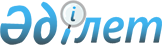 Об утверждении Плана по управлению пастбищами и их использованию в Сарыагашском районе на 2020-2021 годы
					
			С истёкшим сроком
			
			
		
					Решение Сарыагашского районного маслихата Туркестанской области от 25 июня 2020 года № 53-461-VI. Зарегистрировано Департаментом юстиции Туркестанской области 3 августа 2020 года № 5737. Прекращено действие в связи с истечением срока
      В соответствии с подпунктом 15) пункта 1 статьи 6 Закона Республики Казахстан "О местном государственном управлении и самоуправлении" от 23 января 2001 года и подпунктом 1) статьи 8 Закона Республики Казахстан от 20 февраля 2017 года "О пастбищах" районный маслихат РЕШИЛ:
      1. Утвердить План по управлению пастбищами и их использованию в Сарыагашском районе на 2020-2021 годы согласно приложению.
      2. Государственному учреждению "Аппарат Сарыагашского районного маслихата" в установленном законодательством Республики Казахстан порядке:
      1) государственную регистрацию настоящего решения в Республиканском государственном учреждении "Департамент юстиции Туркестанской области Министерства юстиции Республики Казахстан";
      2) размещение настоящего решения на интернет-ресурсе Сарыагашского районного маслихата после его официального опубликования.
      3. Настоящее решение вводится в действие по истечении десяти календарных дней после дня его первого официального опубликования. План по управлению пастбищами и их использованию в Сарыагашском районе  на 2020-2021 годы
      Настоящий План по управлению пастбищами и их использованию по Сарыагашскому району на 2020-2021 годы (далее – План) разработан в соответствии с Законами Республики Казахстан от 20 февраля 2017 года "О пастбищах" от 23 января 2001 года, "О местном государственном управлении и самоуправлении в Республике Казахстан", приказом Заместителя Премьер-Министра Республики Казахстан – Министра сельского хозяйства Республики Казахстан от 24 апреля 2017 года № 1736 "Об утверждении Правил рационального использования пастбищ" (зарегистрирован в Министерстве юстиции Республики Казахстан 28 апреля 2017 года № 15090), приказом Министра сельского хозяйства Республики Казахстан от 14 апреля 2015 года № 3-3/332 "Об утверждении предельно допустимой нормы нагрузки на общую площадь пастбищ" (зарегистрирован в Министерстве юстиции Республики Казахстан 15 мая 2015 года № 11064).
      План принимается в целях рационального использования пастбищ, устойчивого обеспечения потребности в кормах и предотвращения процессов деградации пастбищ.
      План содержит:
      1) схему (карту) расположения пастбищ на территории административно-территориальной единицы в разрезе категорий земель, собственников земельных участков и землепользователей на основании правоустанавливающих документов;
      2) приемлемые схемы пастбищеоборотов;
      3) карту с обозначением внешних и внутренних границ и площадей пастбищ, в том числе сезонных, объектов пастбищной инфраструктуры;
      4) схему доступа пастбищепользователей к водоисточникам (озерам, рекам, прудам, копаням, оросительным или обводнительным каналам, трубчатым или шахтным колодцам), составленную согласно норме потребления воды;
      5) схему перераспределения пастбищ для размещения поголовья сельскохозяйственных животных физических и (или) юридических лиц, у которых отсутствуют пастбища, и перемещения его на предоставляемые пастбища;
      6) схему размещения поголовья сельскохозяйственных животных на отгонных пастбищах физических и (или) юридических лиц, не обеспеченных пастбищами, расположенными в сельском округе;
      7) календарный график по использованию пастбищ, устанавливающий сезонные маршруты выпаса и передвижения сельскохозяйственных животных;
      8) иные требования, необходимые для рационального использования пастбищ на соответствующей административно-территориальной единице.
      План принят с учетом сведений о состоянии геоботанического обследования пастбищ, сведений о ветеринарно-санитарных объектах, данных о численности поголовья сельскохозяйственных животных с указанием их владельцев-пастбищепользователей, физических и (или) юридических лиц, данных о количестве гуртов, отар, табунов, сформированных по видам и половозрастным группам сельскохозяйственных животных, сведений о формировании поголовья сельскохозяйственных животных для выпаса на отгонных пастбищах, особенностей выпаса сельскохозяйственных животных на культурных и аридных пастбищах, сведений о сервитутах для прогона скота, иных данных, предоставленных государственными органами, физическими и (или) юридическими лицами.
      Сарыагашский район Туркестанской области расположен в южной части и территория граничит с востока Казыгуртским районом, севернее с Арысским районом, на западе с Шардаринским и Келесскими районами, Республикой Узбекистан. В районе расположены 12 сельских округов, 1 город, 1 поселок и 71 сельских населенных пунктов. Районный центр город Сарыагаш.
      Общая площадь Сарыагашского района составляет 416 200 гектаров. Совокупность всех сельскохозяйственных угодий 391 459 гектаров, в том числе пашни 77 417 гектаров, из них 23 648 гектаров орошаемой пашни, 2 586 гектаров многолетних насаждений, 1550 гектаров сенокосных угодий и пастбищные земли 298 949 гектаров.
      По категориям земли:
      -земли используемые в сельскохозяйственных целях - 321 082 гектара;
      -земли населенных пунктов - 51 289 гектаров;
      -земли промышленности, транспорта, связи, обороны и иного несельскохозяйственного назначения - 4 955 гектаров;
      -земли особо охраняемых природных территорий - 68 гектаров;
      -земли водного фонда - 889 гектаров.
      Содержание:
      1. Природа
      2. Климат
      3. Гидрография
      4. Сельское хозяйство
      Природа:
      Наибольшая часть территории представлена предгорной равниной. С западной границы территории района проходит река Сырдарья, южно-восточной границы территории проходят реки Келес и Куркелес.
      Климат:
      Климат Сарыагашского района континентальный, зима мягкая, лето сухое малооблачное, устойчиво жаркое, знойное. Среднегодовое количество осадков составляет 80-300 мм. Большинство осадков приходится на весенние месяцы. Среднегодовая температура в январе составляет 2-3 градуса, а в июле + 24 + 28 градусов, иногда в пустынных районах достигают + 40 + 45 С. Территория района расположена в пустынной и предгорной зоне. Основными сельскохозяйственными культурами являются пшеница, винограды, картофель и овощебахчевые культуры.
      Гидрография:
      Водный фонд района состоит из поверхностных и подземных вод. В Сарыагашском районе - 329 общее количество водных объектов, протяженность 2232,7 километров, в том числе каналы 168 единиц, протяженностью 1401,7 километров и 161 коллекторов протяженностью 831,0 километр. Через эти водные сооружения орошаются 27,5 тысяч гектаров земли. На территории района протекают 3 больших и малых рек (Сырдарья, Келес, Куркелес). Длина реки Келес составляет 241 километров и вливается в Шардаринское водохранилище. В реку Келес вливаются около 10 коллекторов.
      Сельское хозяйство:
      Совокупность всех сельскохозяйственных угодий составляет 391 459 гектаров, в том числе пашни 77 417 гектаров, из них орошаемые 23 648 гектаров, 2 586 гектаров многолетних насаждений, 1550 гектаров сенокосных угодий и пастбищ 298 949 гектаров.
      Всего в районе насчитывается 81 голов верблюдов, 14730 голов лошадей, 59109 голов крупнорогатого скота, 401966 голов мелкорогатого скота.
      Сведения о количестве поголовья скота, имеющихся площадей природных пастбищ и требуемых площадей природных пастбищ в разрезе сельских округов Сарыагашского района:
       Уровень обеспеченности скота в пастбищах:
      Сведения о ветеринарно-санитарных помещениях, обслуживающие домашних животных: ветеринарные станции-14, места для купания мелкорогатого скота-31, пункт искусственного осеменения-8, биотермические котлованы-13.
      Информация о ветеринарно-санитарных учреждениях:
      Средняя урожайность пастбищ на сухую массу 5,3 центнер/гектар, кормовая единица 3,1 центнер/гектар.
      Оценка массивной урожайности природно-кормовых угодий и кормовых единиц (центнер/гектар):
      Поток корма оценивается по следующим показателям:
      Заключение.
      Общая площадь пастбищ в Сарыагашском районе составляет 298 949 гектаров, согласно приказу Министерства сельского хозяйства Республики Казахстан № 3-3/332 от 14 апреля 2015 года "Об утверждении предельно допустимых норм загрузки общей площади пастбищ" с учетом пастбищ на поголовье скота в общей сложности необходимо 1 319 644 гектаров пастбищных земель.
      В общей сложности по району 455 651 голов скота (52657 голов КРС, 13119 лошадей, 389794 голов МРС, 81 верблюдов) используют 298 949 га пастбищ, из них 20235 голов (6452 голов КРС, 1611 лошадей, 12172 голов МРС) содержатся в неволе.
      На основании вышеизложенного, на 455 651 голов сельскохозяйственных животных в Сарыагашском районе не хватает пастбищных угодий общей площадью 1 020 695 га.
      Для решения проблемы дефицита пастбищ в Сарыагашском районе, нужно перевести животноводство из пастбищной системы в систему содержание скота без пастбищ (заготовка, откорма) и уменьшить нагрузку на пастбища.
      Предложение.
      Рекомендуется пересчитать максимальный объем пастбищ установленный для скота с приказом Министерства сельского хозяйства Республики Казахстан от 14 апреля 2015 года № 3-3 / 332 "Об утверждении предельно допустимых норм загрузки общей площади пастбищ", в зависимости от места проживания.
      В приложении содержатся данные, схемы и карты по сельским округам.
      Приложение 1 – Акжарский сельский округ
      Приложение 2 – Алимтауский сельский округ
      Приложение 3 – Дарбазинский сельский округ
      Приложение 4 – Дербисекский сельский округ
      Приложение 5 – Жемистинский сельский округ
      Приложение 6 – Жылгинский сельский округ
      Приложение 7 – Кызылжарский сельский округ
      Приложение 8 – Жартытобинский сельский округ
      Приложение 9 – Жибекжолинский сельский округ
      Приложение 10 – Куркелеский сельский округ
      Приложение 11 – Кабланбекский сельский округ
      Приложение 12 – Тегисшильский сельский округ
      1. Акжарский сельский округ.
      Центр - село Акжар.
      Населенные пункты - Акжар, Багыс.
      Общая площадь округа - 13 905 гектар.
      В том числе:
      сельскохозяйственные земли - 13 265 гектар;
      общие пахотные земли - 5 050 гектар;
      из них орошаемые пашни - 2 418 гектар;
      многолетние насаждения - 254 гектар;
      пастбищные земли - 7 768 гектар.
      Данные о количестве поголовья скота сельскохозяйственных животных по населенным пунктам:
      Данные о ветеринарно-санитарных учреждениях:
      График календаря использования пастбищ для распределения сельскохозяйственных животных и сезонных маршрутов распространения. Продолжительность пастбищного периода следующая:
      График потребности в пастбище скота сельскохозяйственных животных: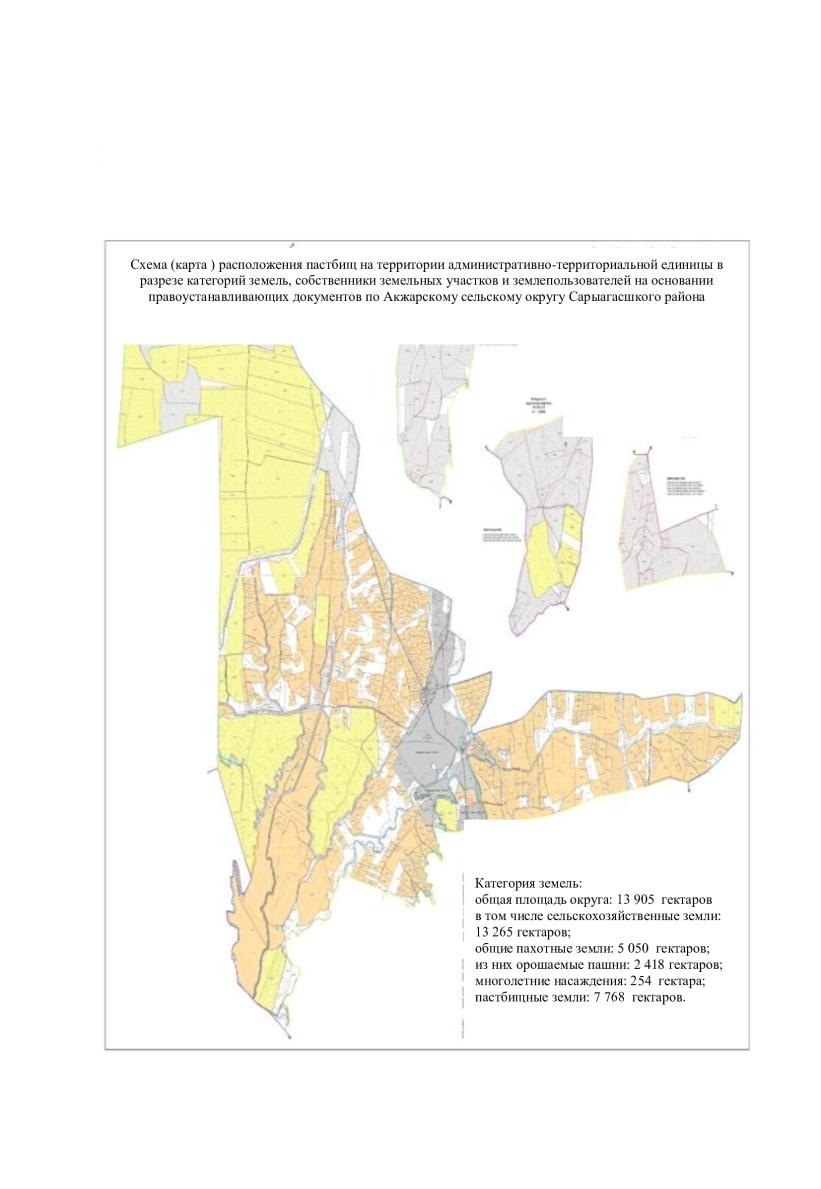 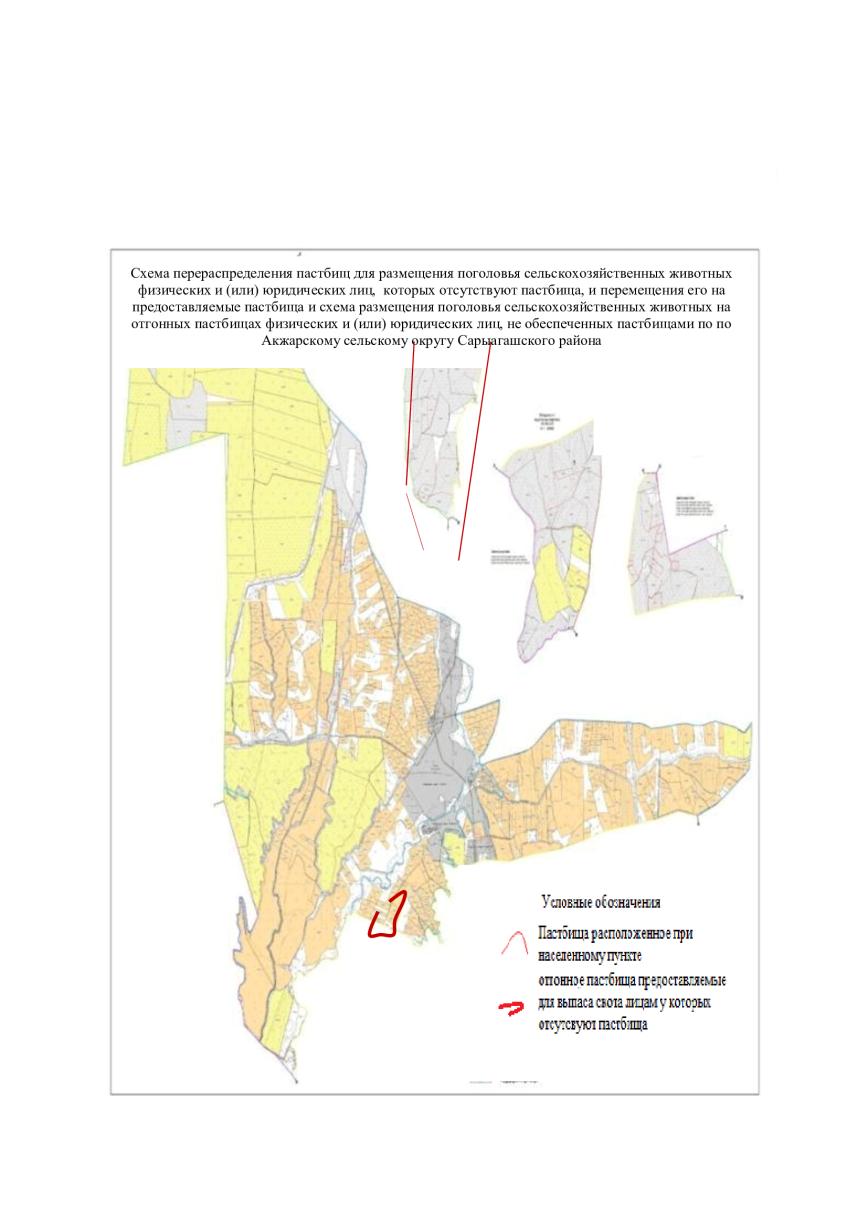 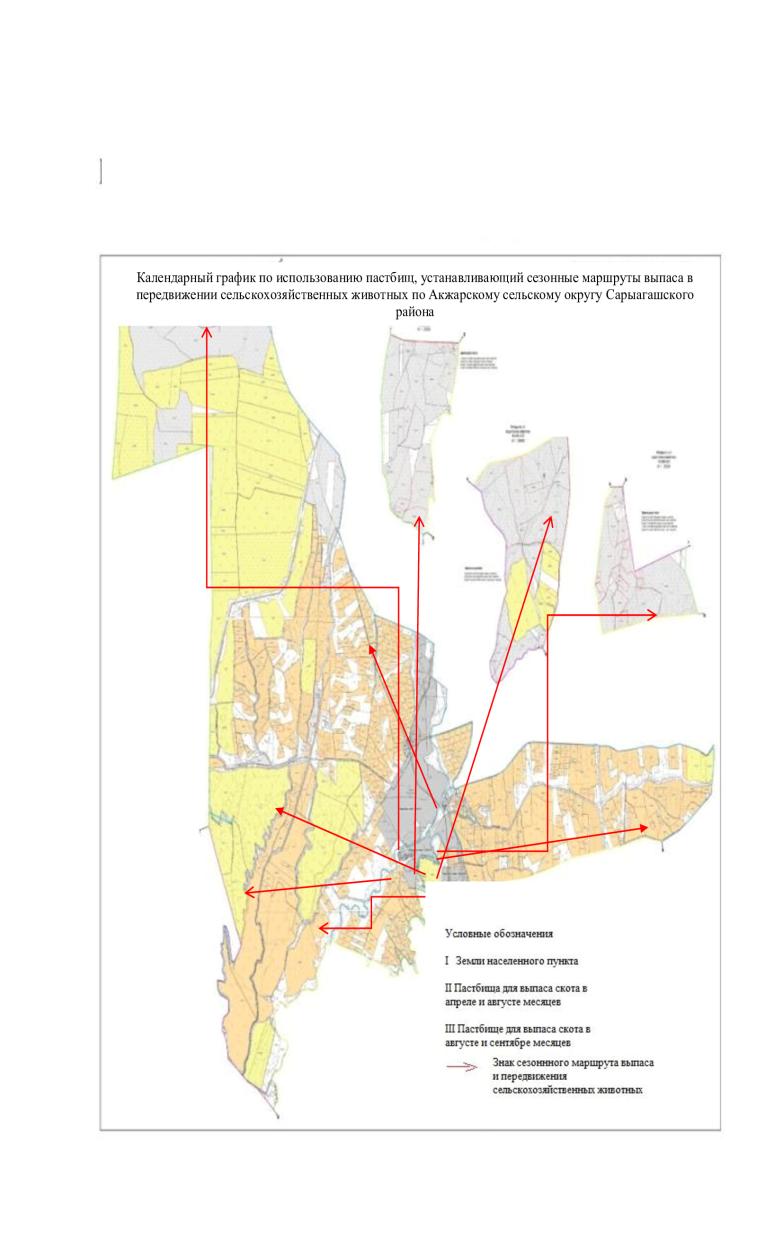 
      2. Алимтауский сельский округ.
      Центр - село Алимтау.
      Населенные пункты - Алимтау, Таскудык, Жайдаккудык, Коктал.
      Общая площадь округа - 91 580 гектар.
      В том числе:
      сельскохозяйственные земли - 88008 гектар;
      общие пахотные земли - 4 542 гектар;
      из них орошаемые пашни - 424 гектар;
      пастбищные земли - 82 979 гектар.
      Данные о количестве поголовья скота сельскохозяйственных животных по населенным пунктам:
      Данные о ветеринарно-санитарных учреждениях:
      График календаря использования пастбищ для распределения сельскохозяйственных животных и сезонных маршрутов распространения. Продолжительность пастбищного периода следующая:
      График потребности в пастбище скота сельскохозяйственных животных: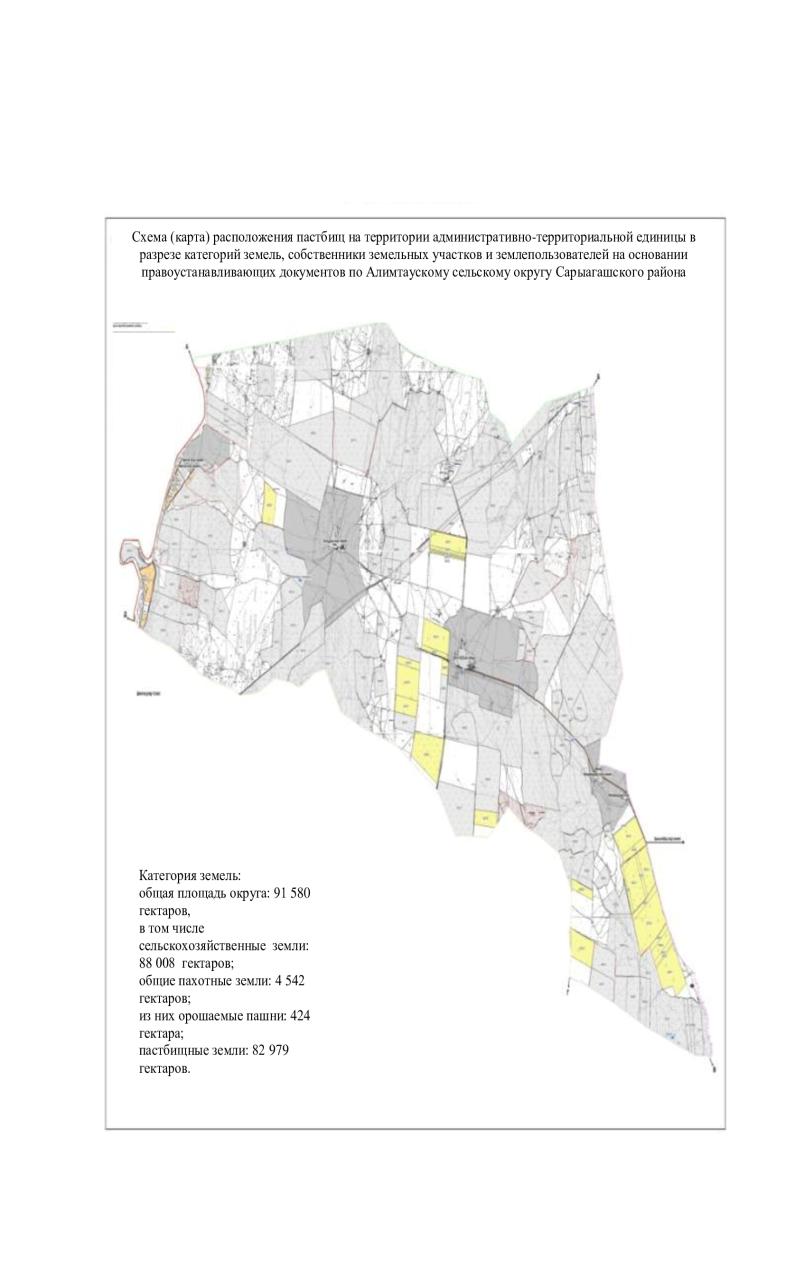 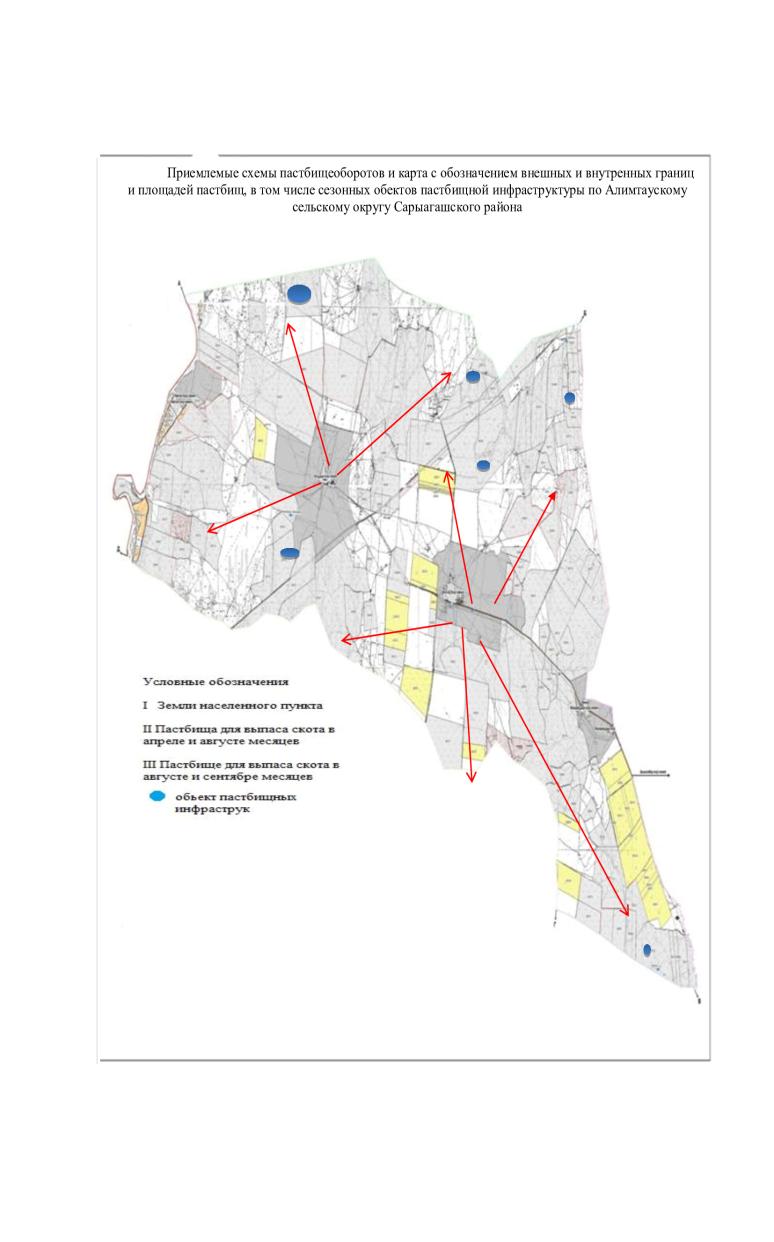 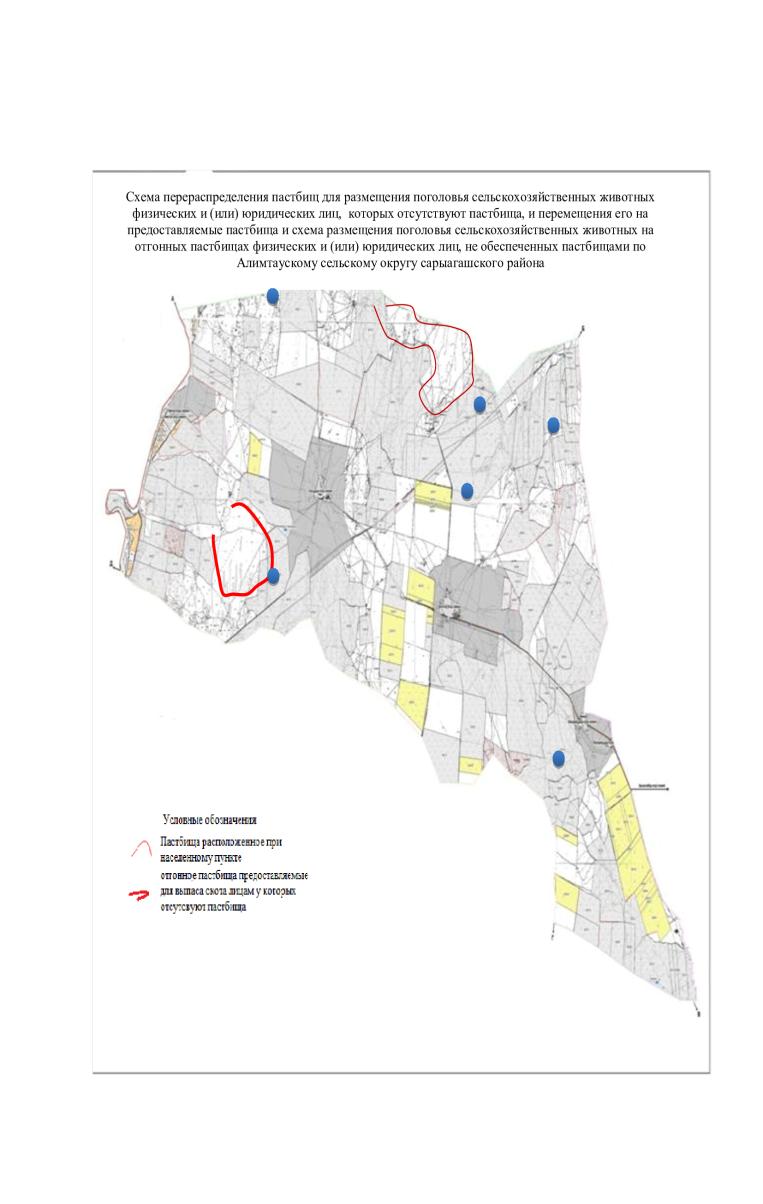 
      3. Дарбазинский сельский округ.
      Центр – село Дарбаза.
      Населенные пункты - Дарбаза, Жанаауыл, Таскудук, Ердаут, Куруксай,
      51-разьезд, Сарысу, 50-разьезд.
      Общая площадь округа – 77 600 гектар,
      в том числе:
      сельскохозяйственные земли - 74 365 гектар;
      общие пахотные земли - 18 596 гектар;
      пастбищные земли - 51 951 гектар.
      Данные о количестве поголовья скота сельскохозяйственных животных по населенным пунктам:
      Данные о ветеринарно-санитарных учреждениях:
      График календаря использования пастбищ для распределения сельскохозяйственных животных и сезонных маршрутов распространения. Продолжительность пастбищного периода следующая:
      График потребности в пастбище скота сельскохозяйственных животных: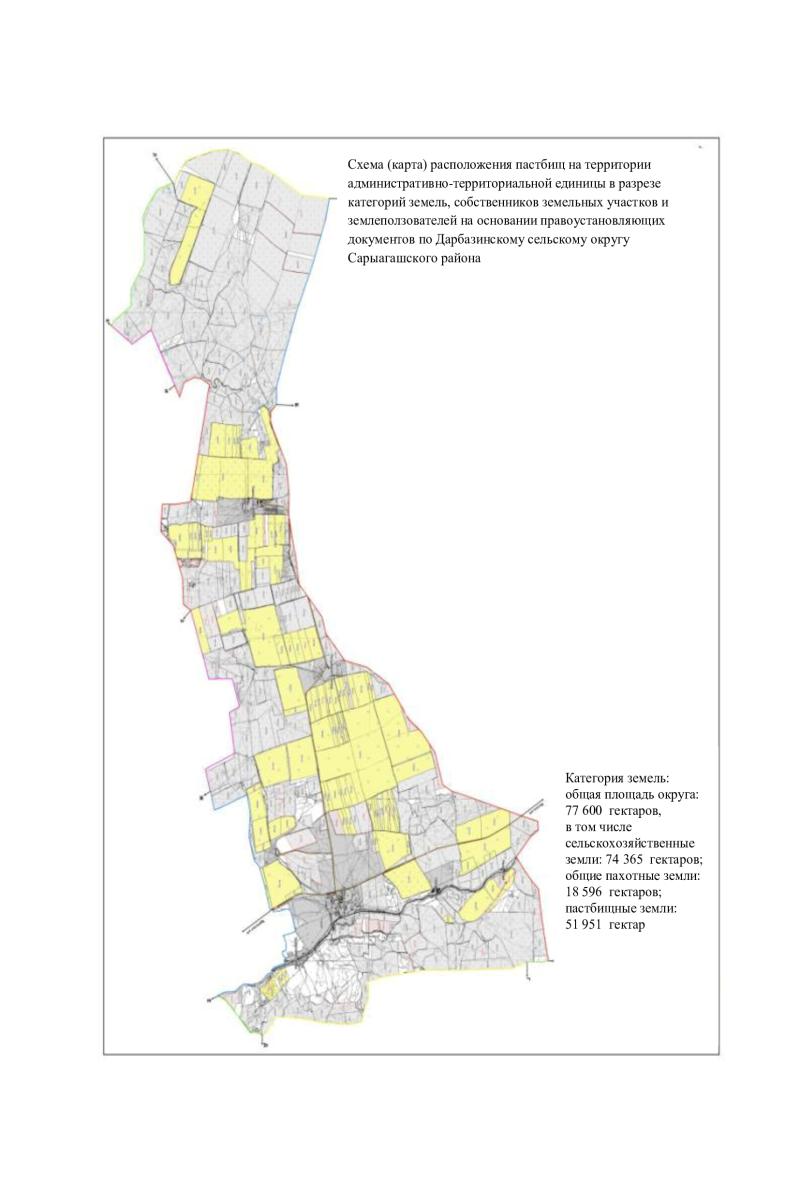 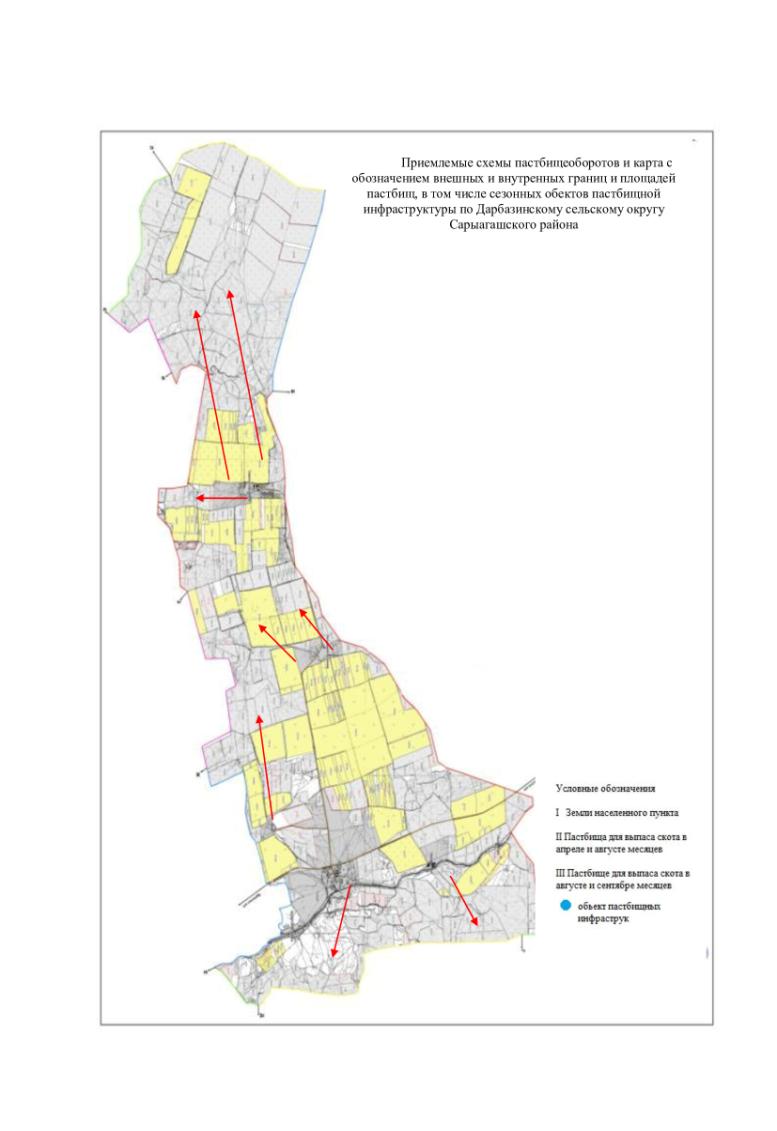 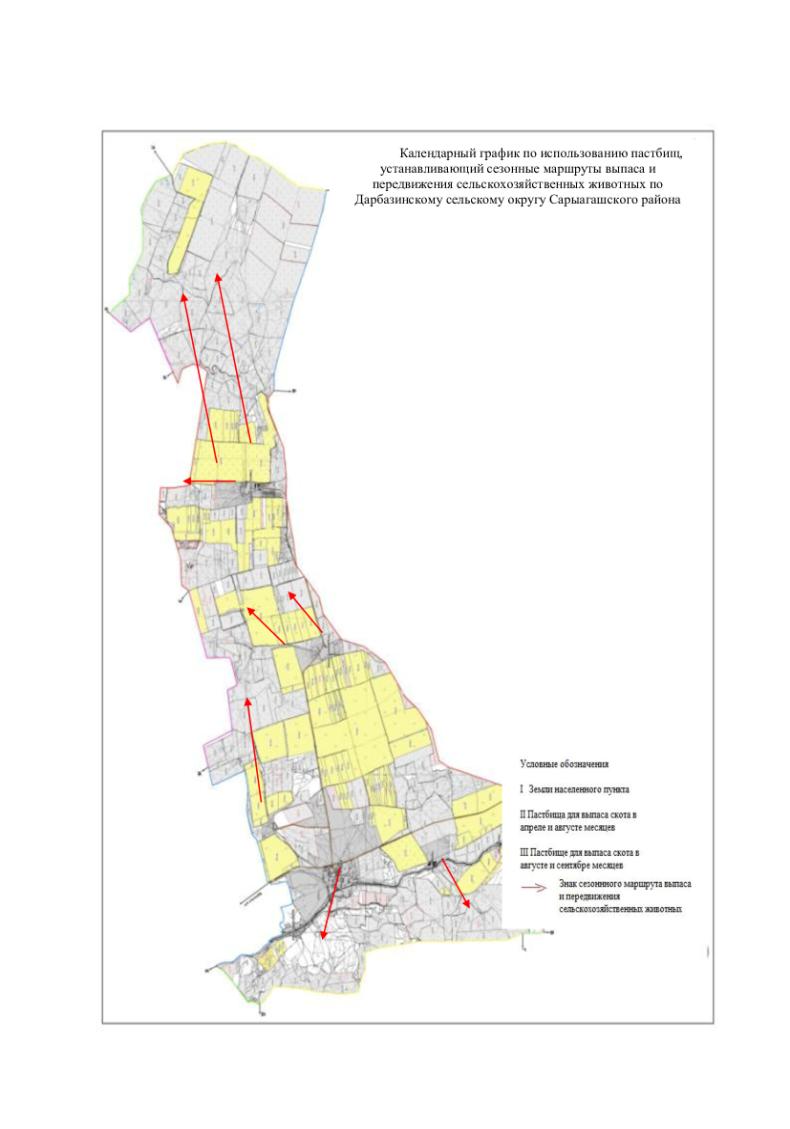 
      4. Дербисекский сельский округ.
      Центр - село Дербисек.
      Населенные пункты - Дербисек, Атамекен.
      Общая площадь округа - 20 559 гектар.
      В том числе:
      сельскохозяйственные земли - 18 768 гектар;
      общие пахотные земли - 6 693 гектар;
      из них орошаемые пашни - 4 588 гектар;
      многолетние насаждения - 229 гектар;
      пастбищные земли - 11 754 гектар.
      Данные о количестве поголовья скота сельскохозяйственных животных по населенным пунктам:
      Данные о ветеринарно-санитарных учреждениях:
      График календаря использования пастбищ для распределения сельскохозяйственных животных и сезонных маршрутов распространения. Продолжительность пастбищного периода следующая:
      График потребности в пастбище скота сельскохозяйственных животных: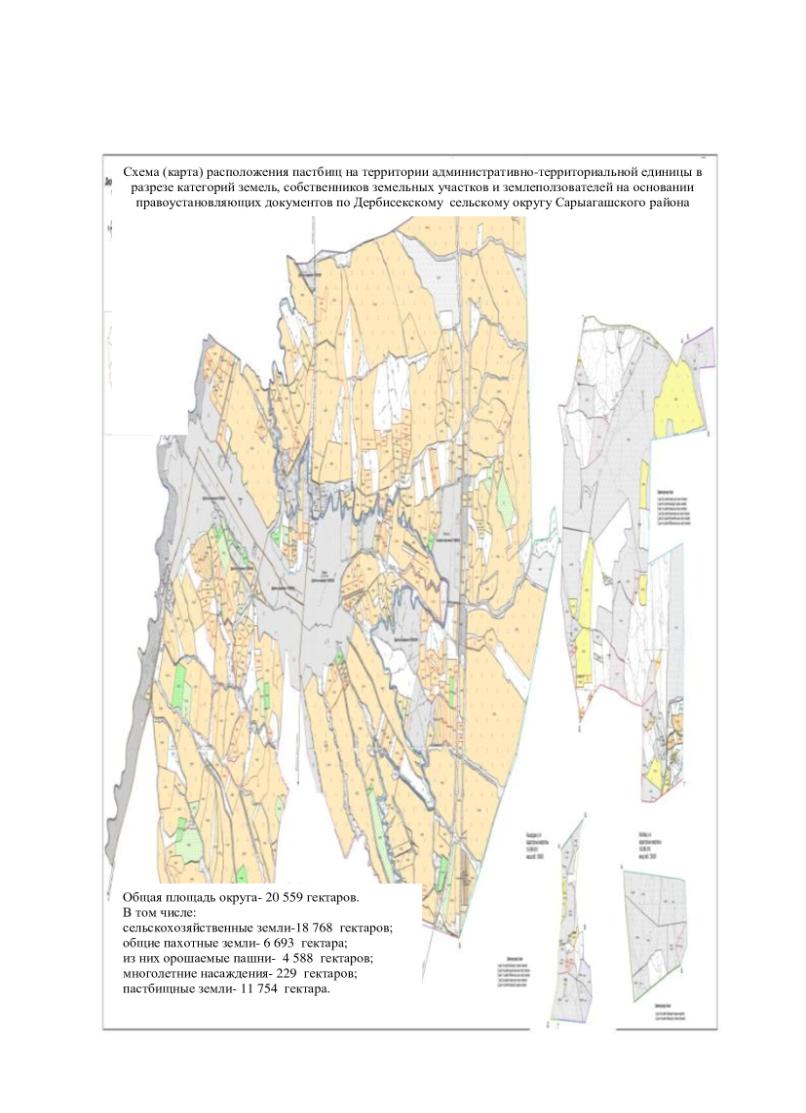 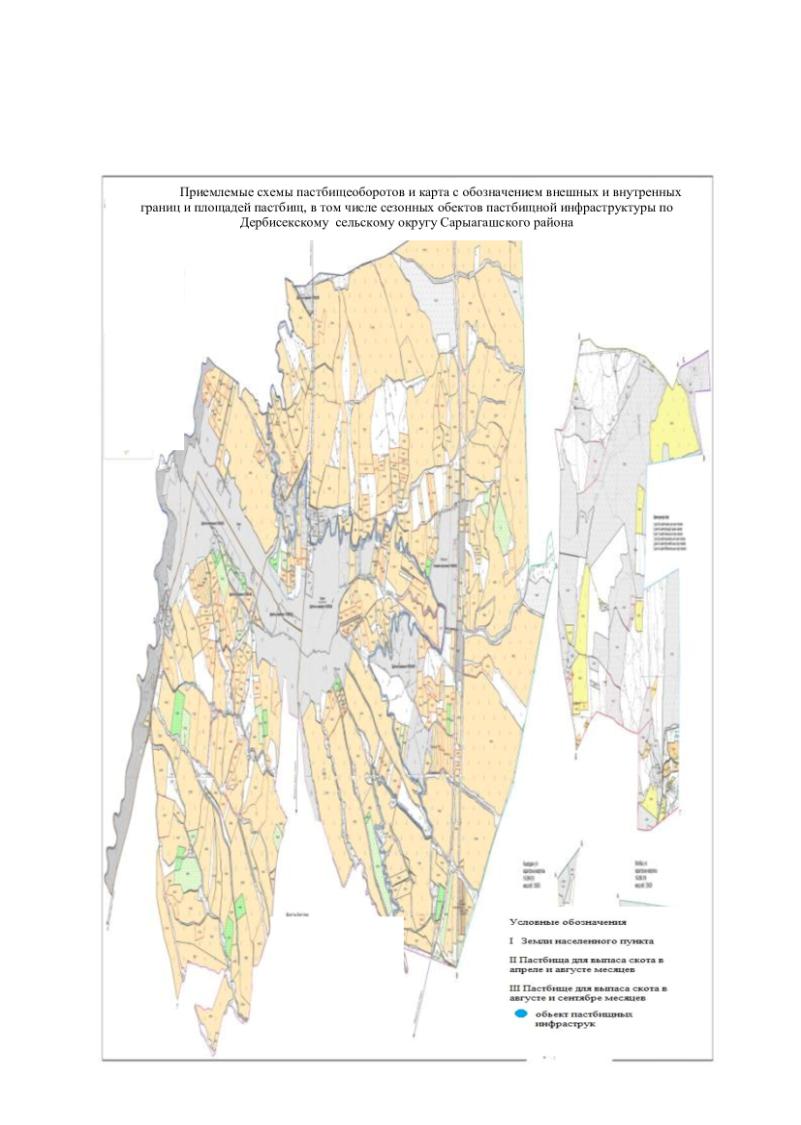 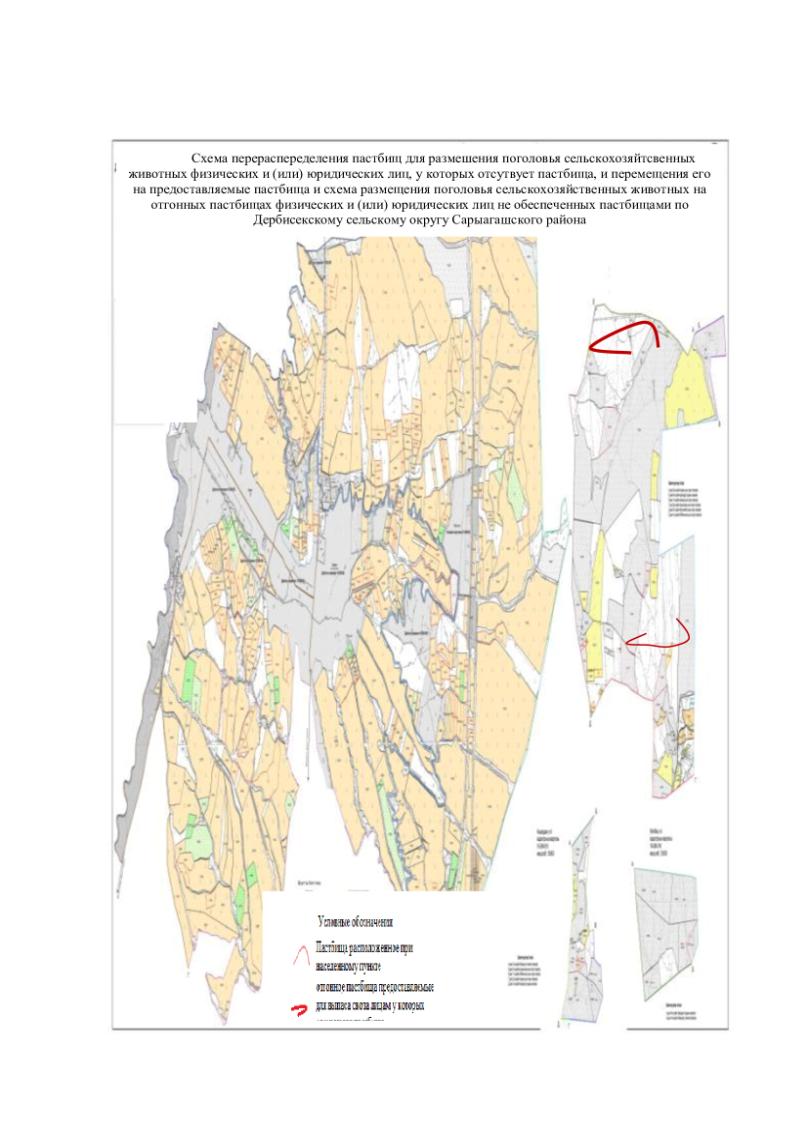 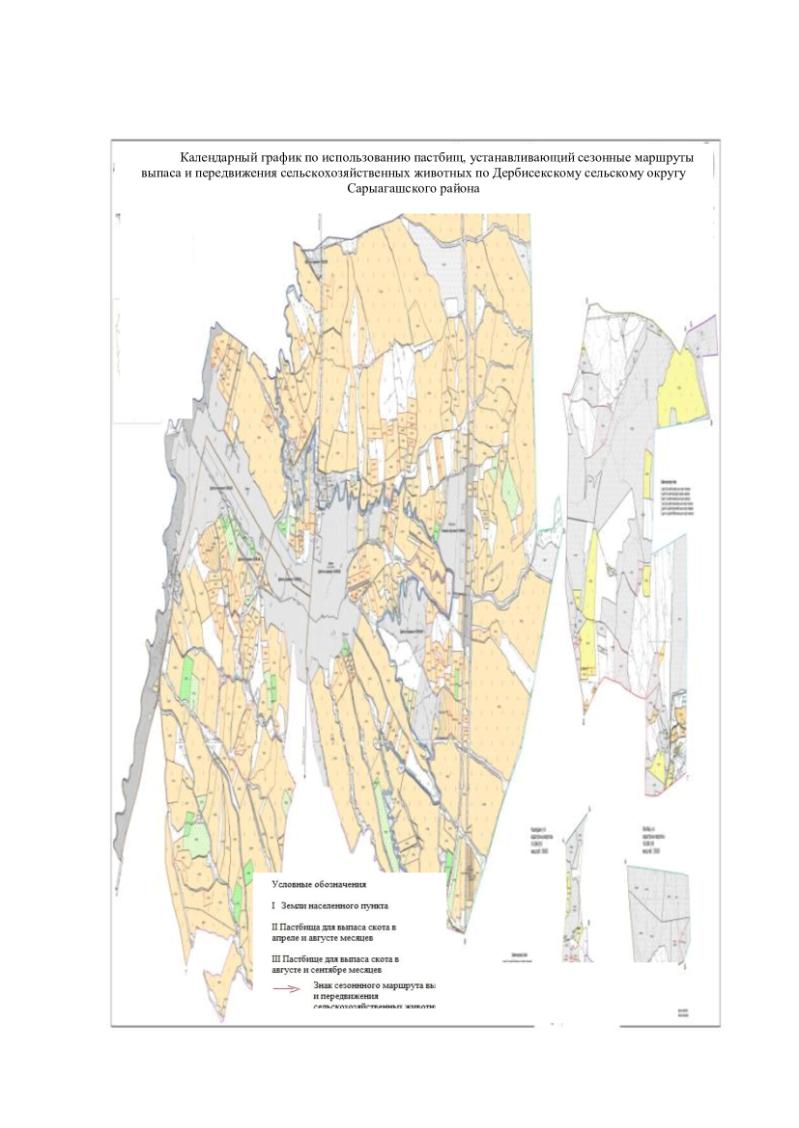 
      5. Жемистинский сельский округ.
      Центр - село Жемисти.
      Населенные пункты - Жемисти,Тын.
      Общая площадь округа - 1 505 гектар.
      В том числе:
      сельскохозяйственные земли - 1 015 гектар;
      общие пахотные земли - 685 гектар;
      из них орошаемые пашни - 685 гектар;
      многолетние насаждения - 293 гектар;
      пастбищные земли - 3 гектар.
      Данные о количестве поголовья скота сельскохозяйственных животных по населенным пунктам:
      Данные о ветеринарно-санитарных учреждениях:
      График календаря использования пастбищ для распределения сельскохозяйственных животных и сезонных маршрутов распространения. Продолжительность пастбищного периода следующая:
      График потребности в пастбище скота сельскохозяйственных животных: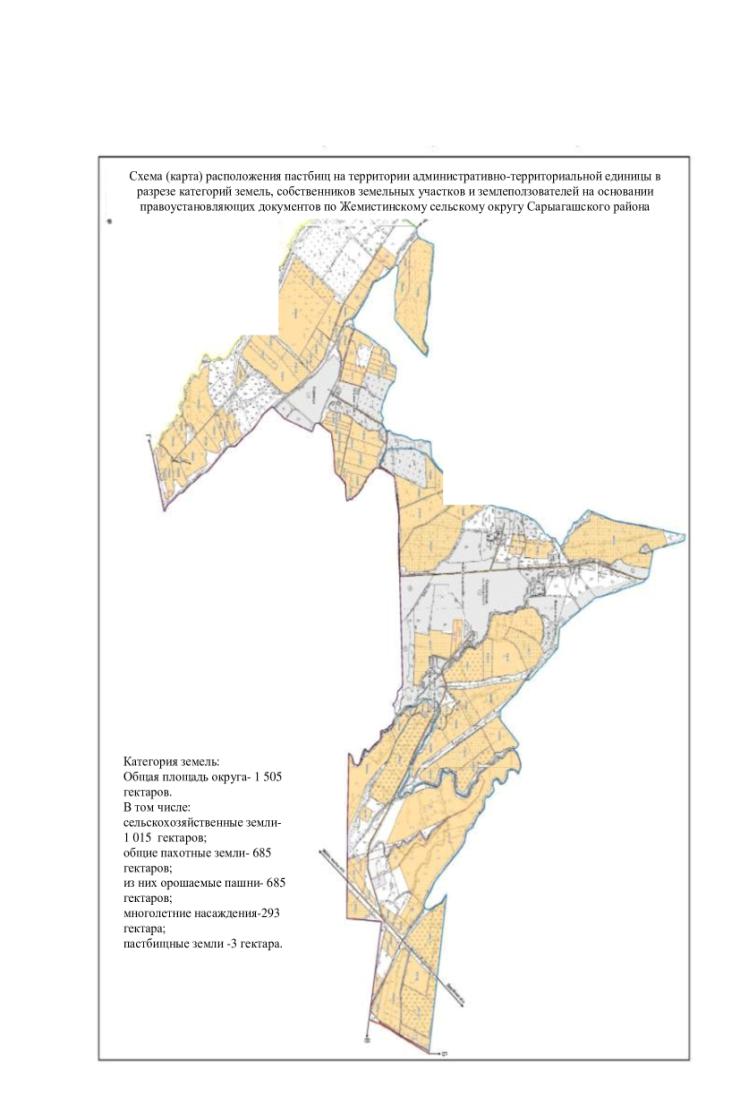 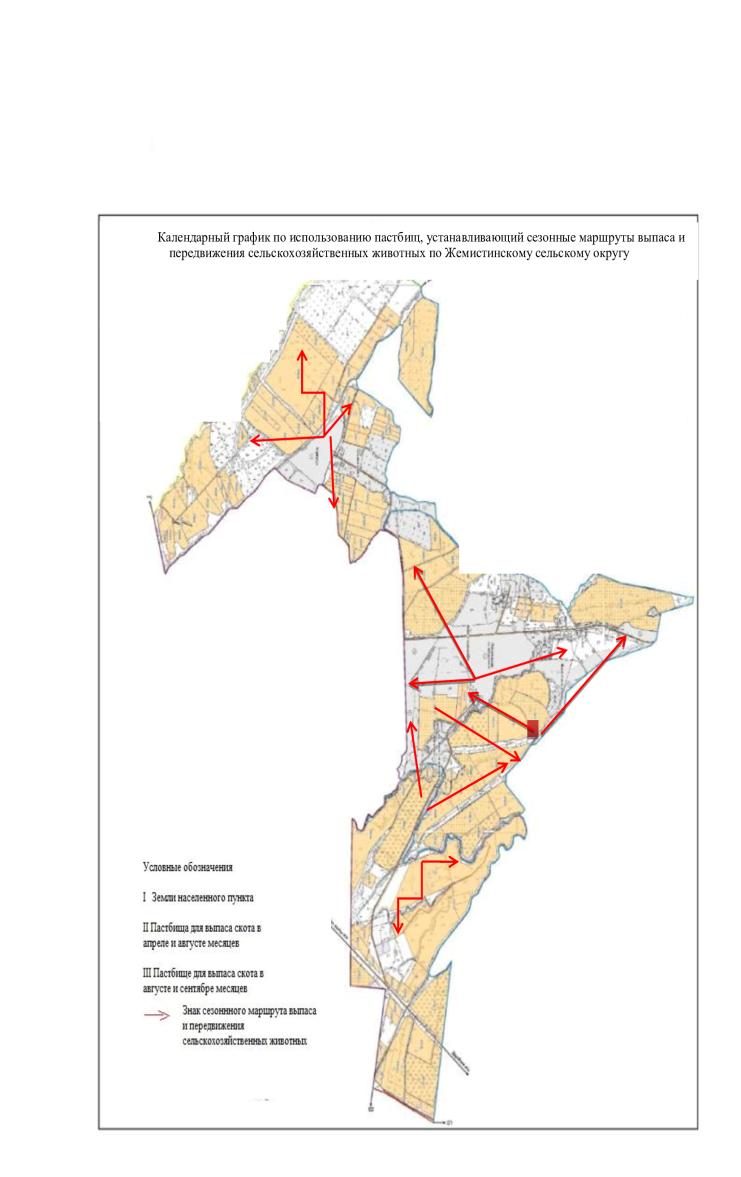 
      6. Сельский округ Жилга.
      Центр - село Жилга.
      Населенные пункты - Жилга, Нур ауыл, №49 разъезд, Ченгельды, Шайхана, Каракалпак, Шымырбай, Кызыласу. 
      Общая площадь округа - 129 148 гектар.
      В том числе:
      сельскохозяйственные земли - 125 271 гектар;
      общие пахотные земли - 19 048 гектар;
      пастбищные земли - 103 014 гектар.
      Данные о количестве поголовья скота сельскохозяйственных животных по населенным пунктам:
      Данные о ветеринарно-санитарных учреждениях:
      График календаря использования пастбищ для распределения сельскохозяйственных животных и сезонных маршрутов распространения. Продолжительность пастбищного периода следующая:
      График потребности в пастбище скота сельскохозяйственных животных: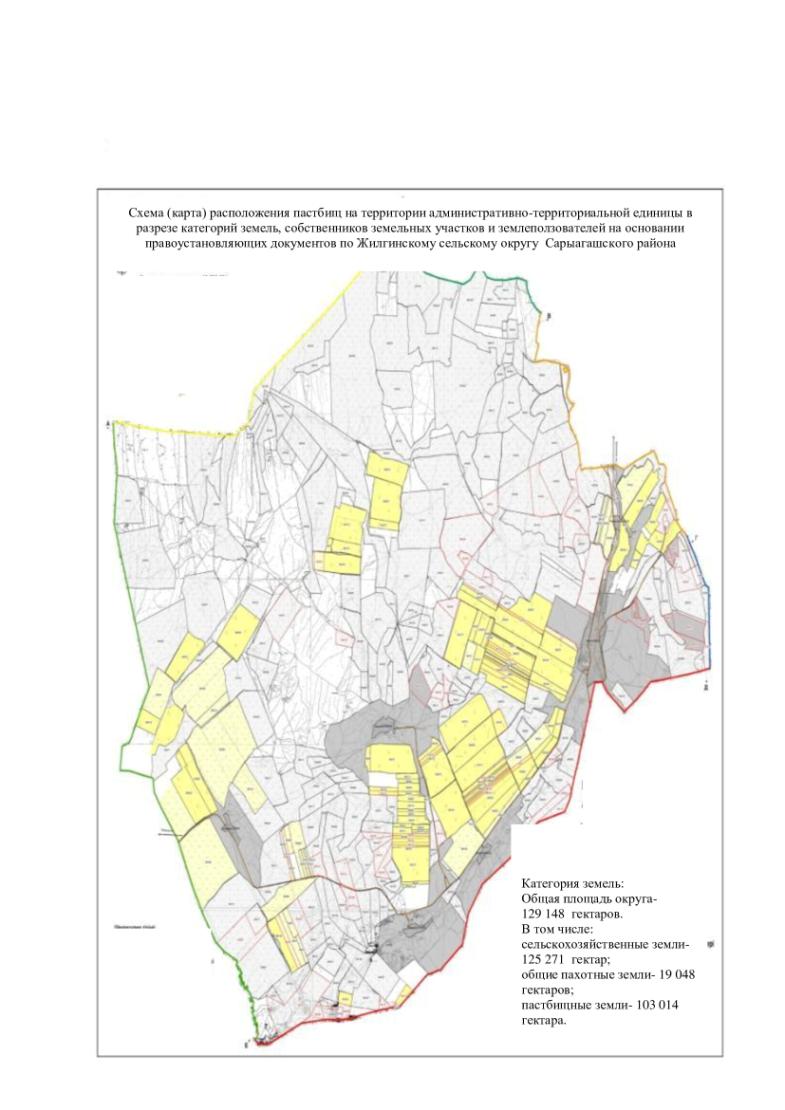 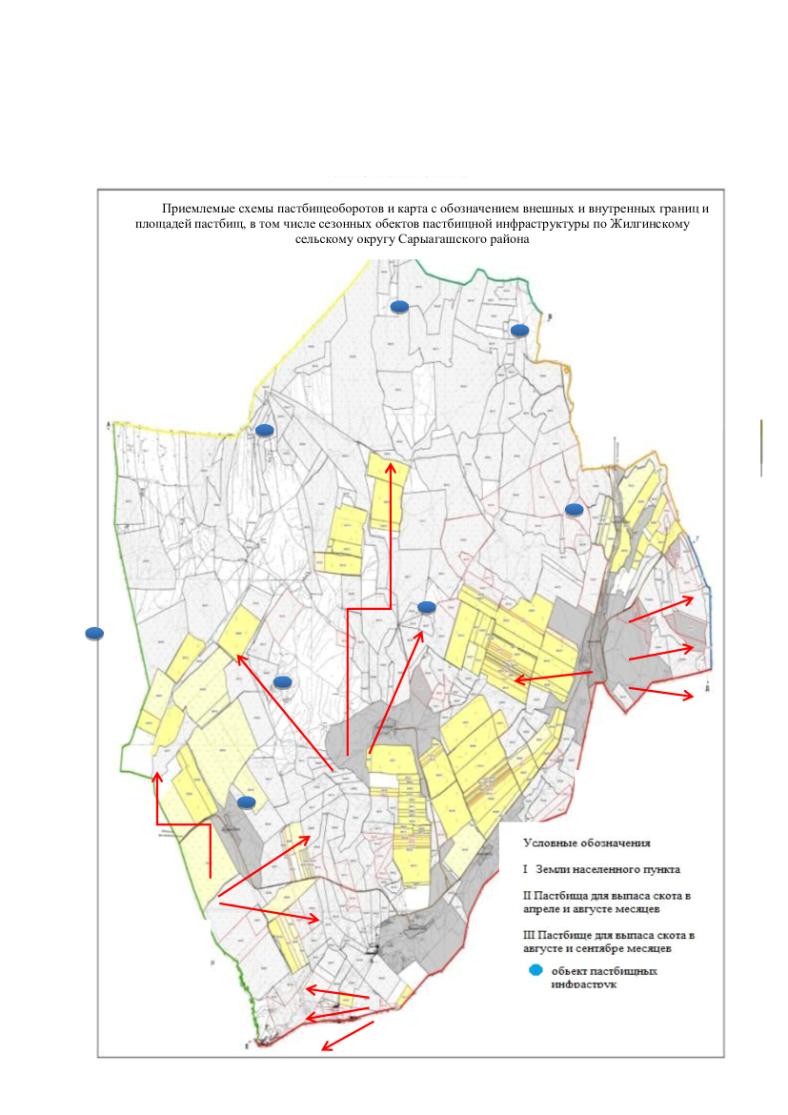 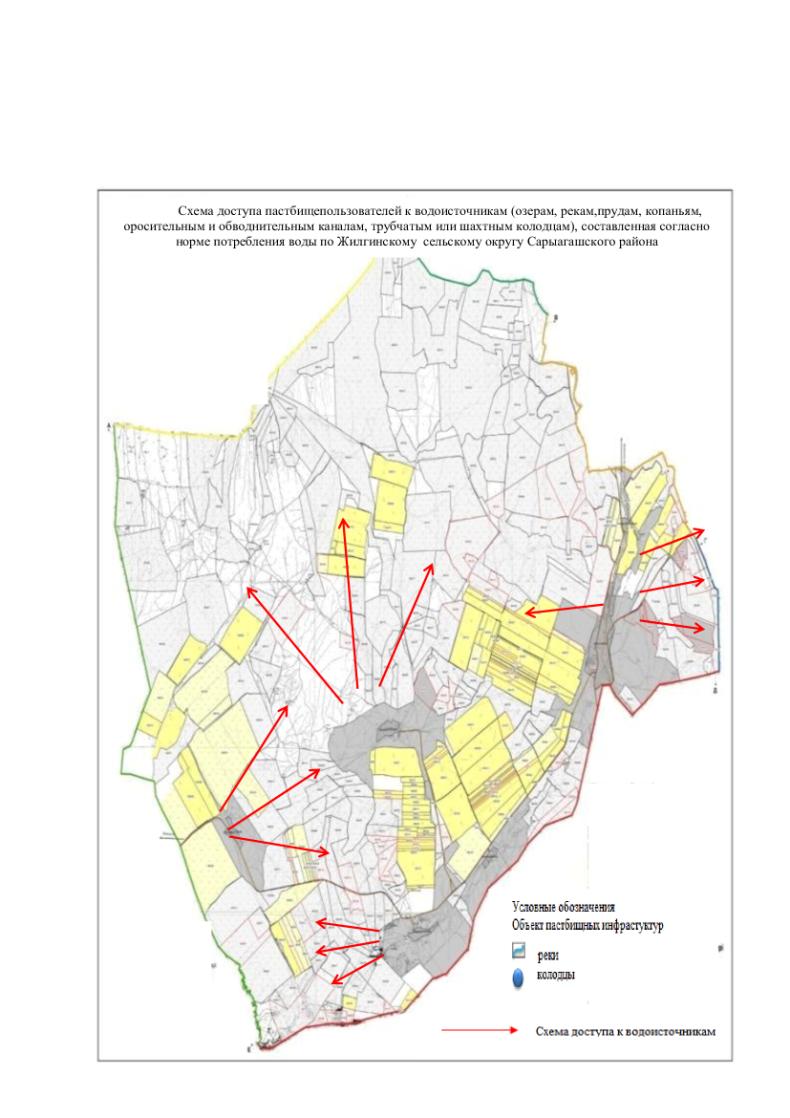 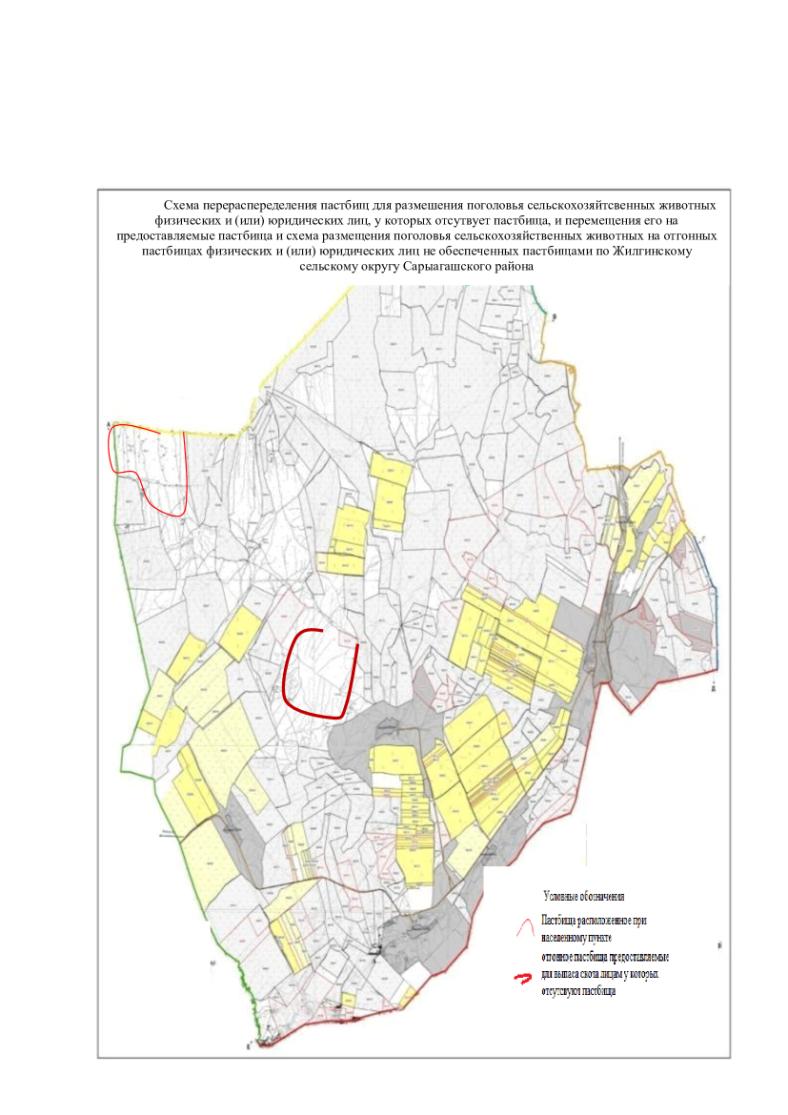 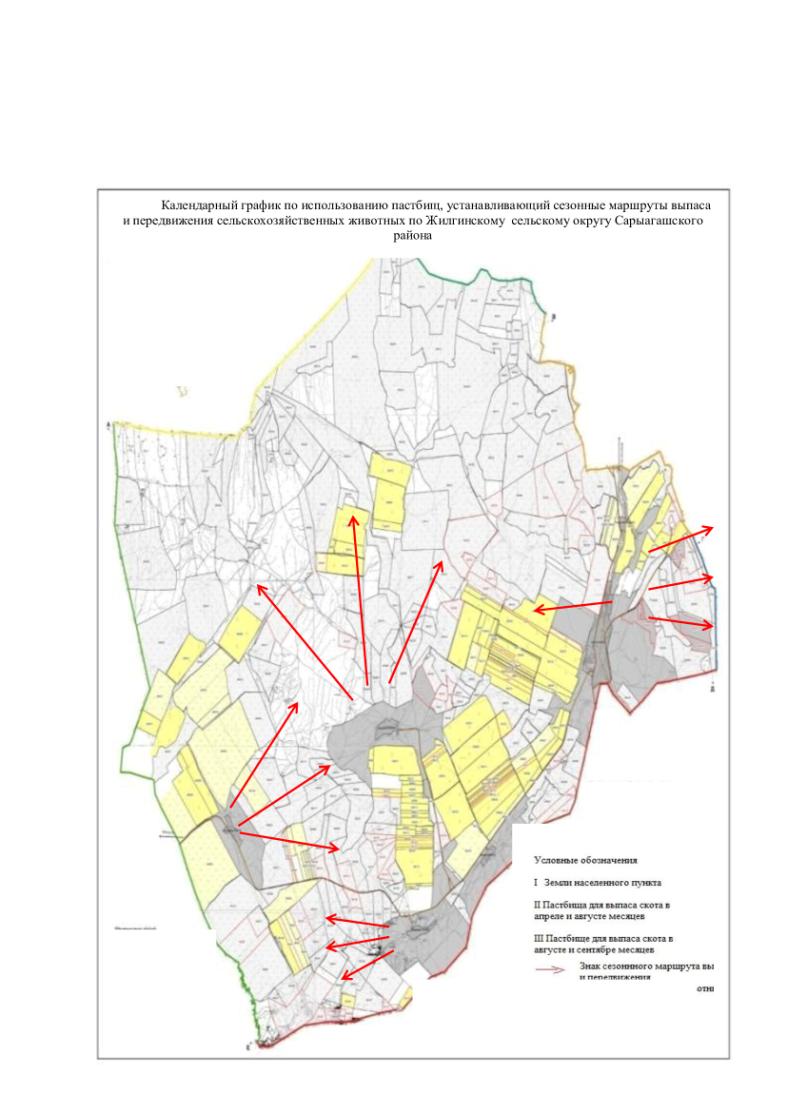 
      7. Кызылжарский сельский округ
      Центр - село Кызылжар.
      Населенные пункты - Кызылжар, Жаскешу.
      Общая площадь округа - 23 491 гектар.
      В том числе:
      сельскохозяйственные земли - 23 105 гектар;
      общие пахотные земли - 4 033 гектар;
      из них орошаемые пашни - 2 321 гектар;
      многолетние насаждения - 197 гектар;
      пастбищные земли - 17 511 гектар.
      Данные о количестве поголовья скота сельскохозяйственных животных по населенным пунктам.
      Данные о ветеринарно-санитарных учреждениях:
      График календаря использования пастбищ для распределения сельскохозяйственных животных и сезонных маршрутов распространения. Продолжительность пастбищного периода следующая:
      График потребности в пастбище скота сельскохозяйственных животных: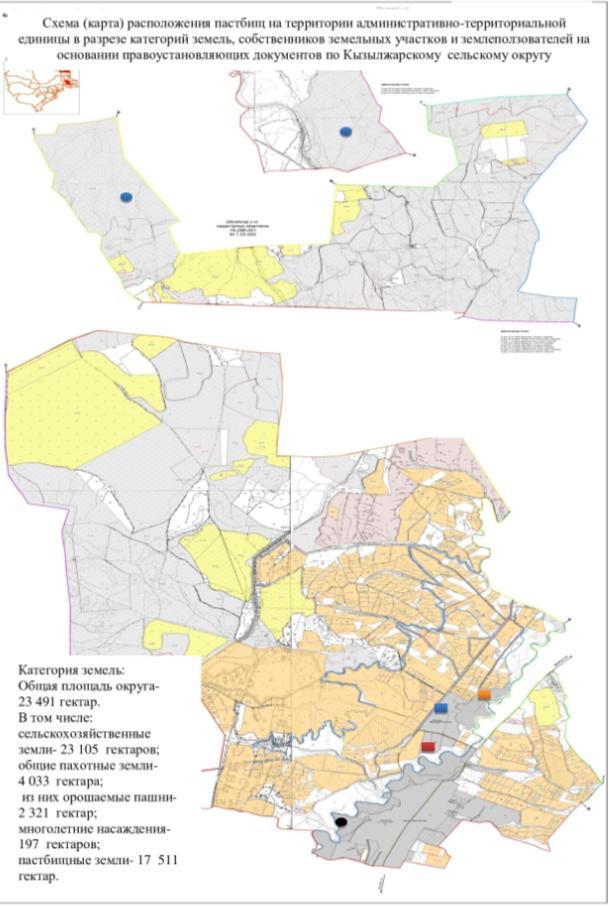 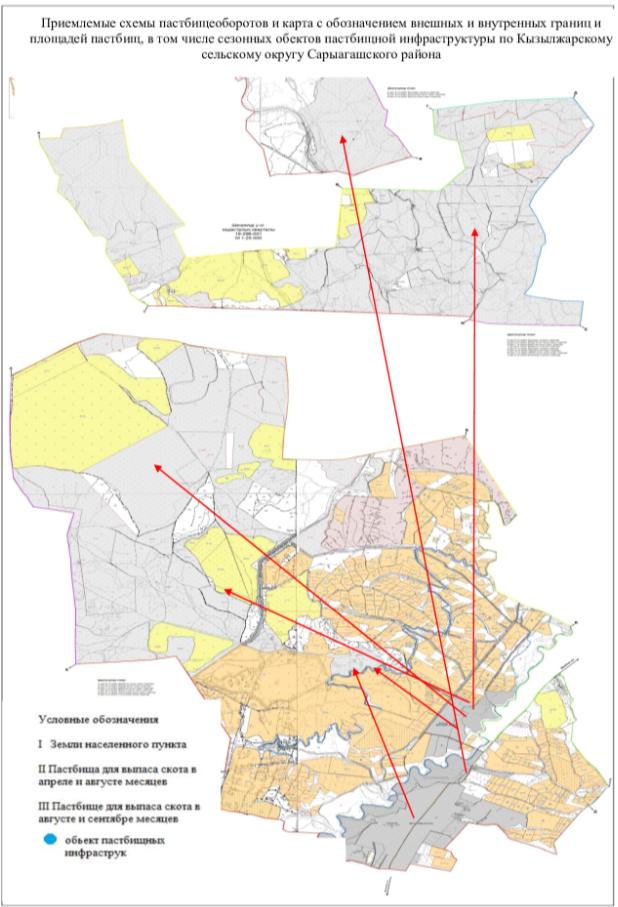 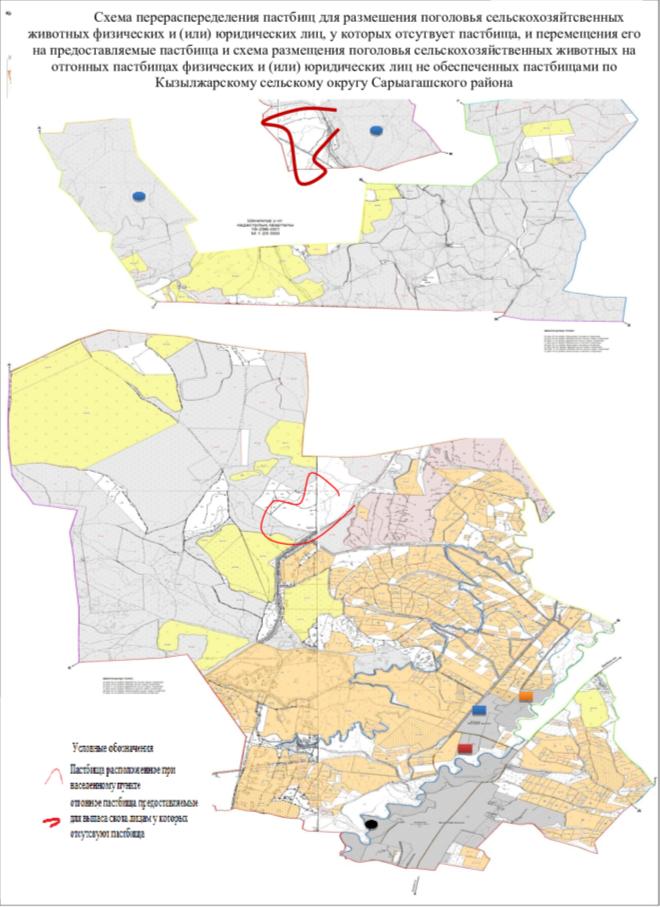 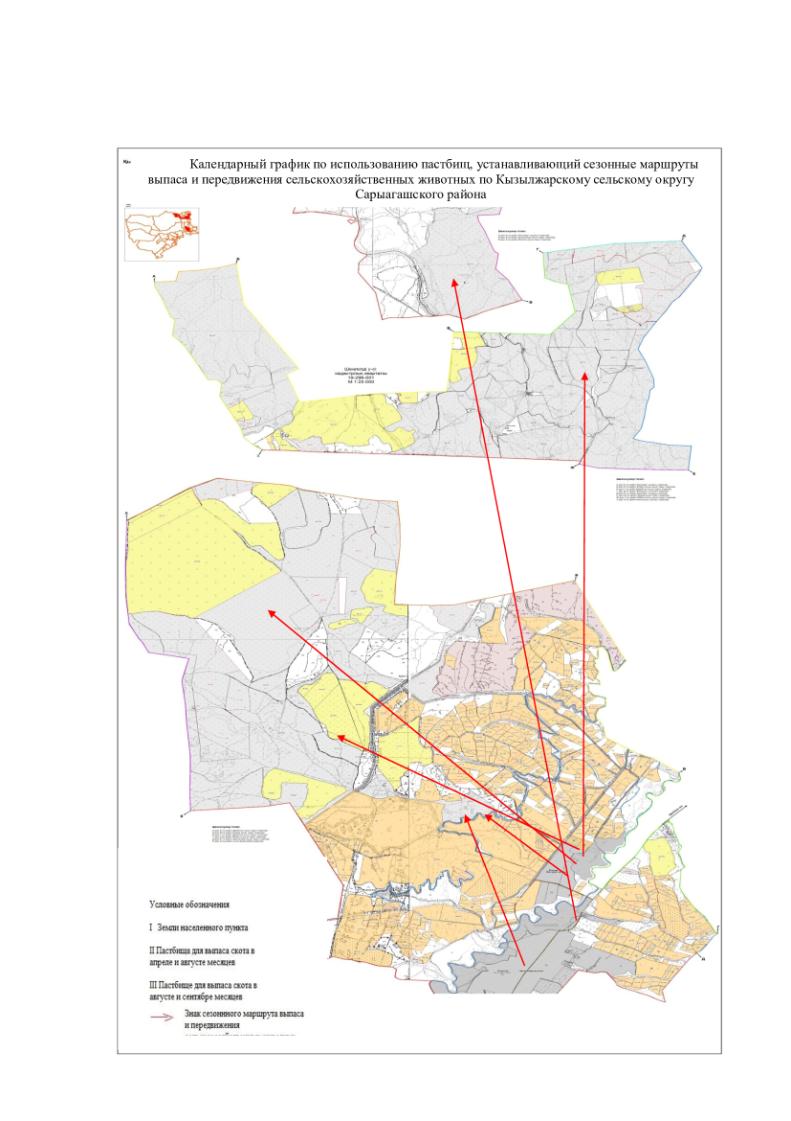 
      8. Жартытобинский сельский округ.
      Центр - село Ынтымак.
      Населенные пункты - Достык, Бостандык, Курама, Тонкерис, Ынтымак.
      Общая площадь округа - 2 730 гектар.
      В том числе:
      сельскохозяйственные земли - 1 759 гектар;
      общие пахотные земли - 1 625 гектар;
      из них орошаемые пашни - 1171 гектар;
      многолетние насаждения - 64 гектар;
      пастбищные земли - 65 гектар.
      Данные о количестве поголовья скота сельскохозяйственных животных по населенным пунктам:
      Данные о ветеринарно-санитарных учреждениях:
      График календаря использования пастбищ для распределения сельскохозяйственных животных и сезонных маршрутов распространения. Продолжительность пастбищного периода следующая:
      График потребности в пастбище скота сельскохозяйственных животных: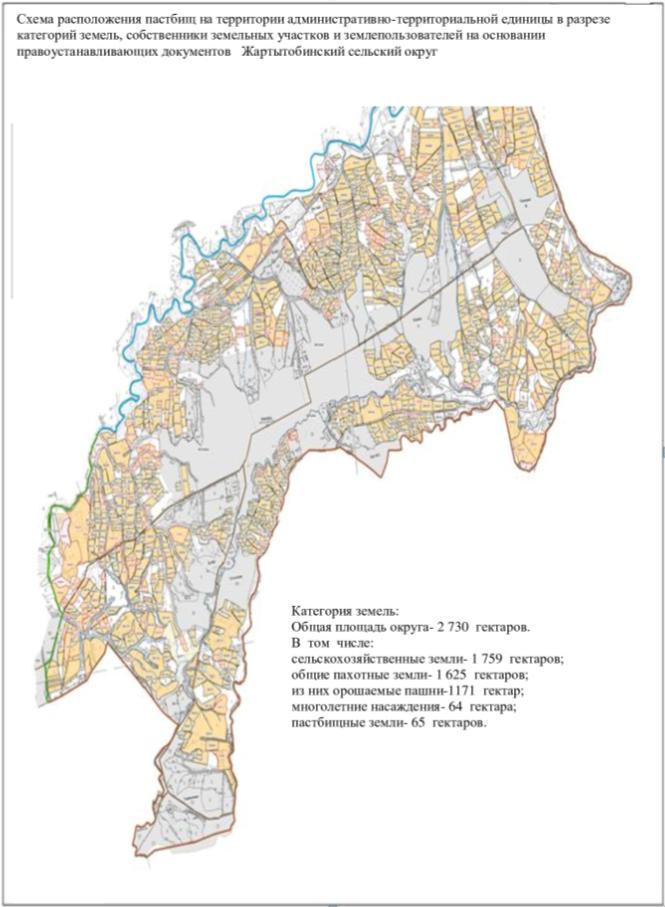 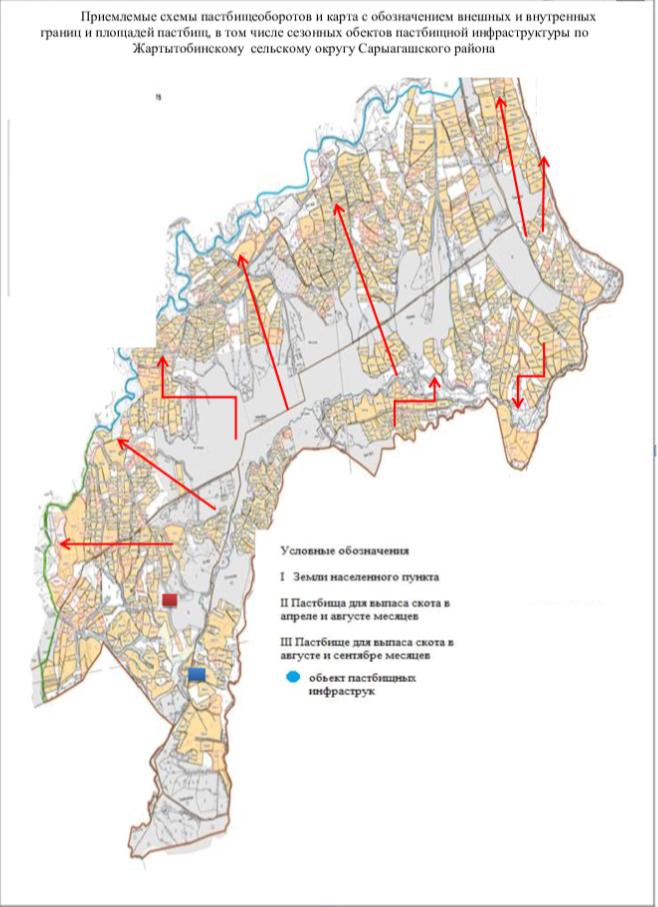 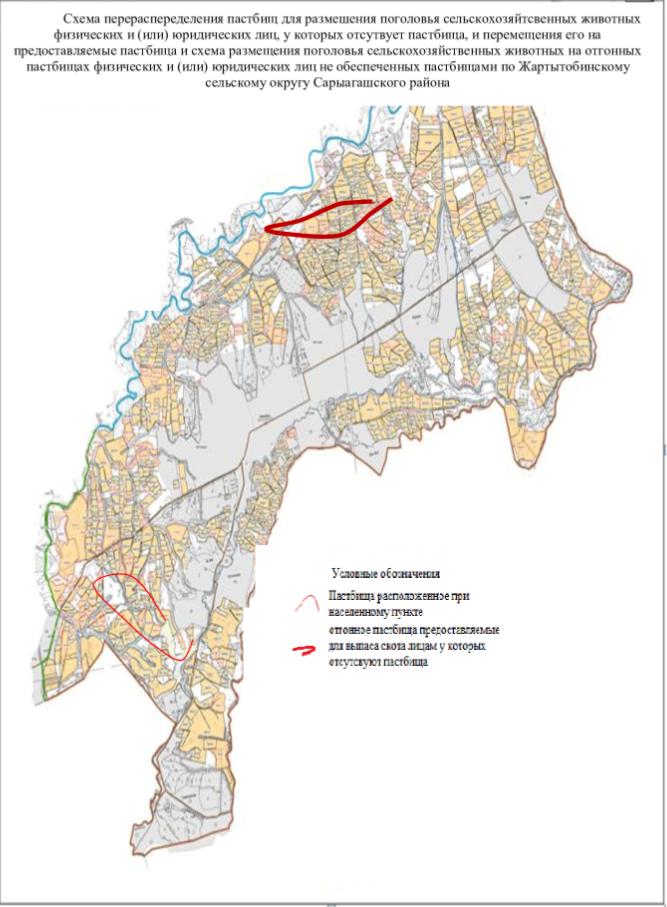 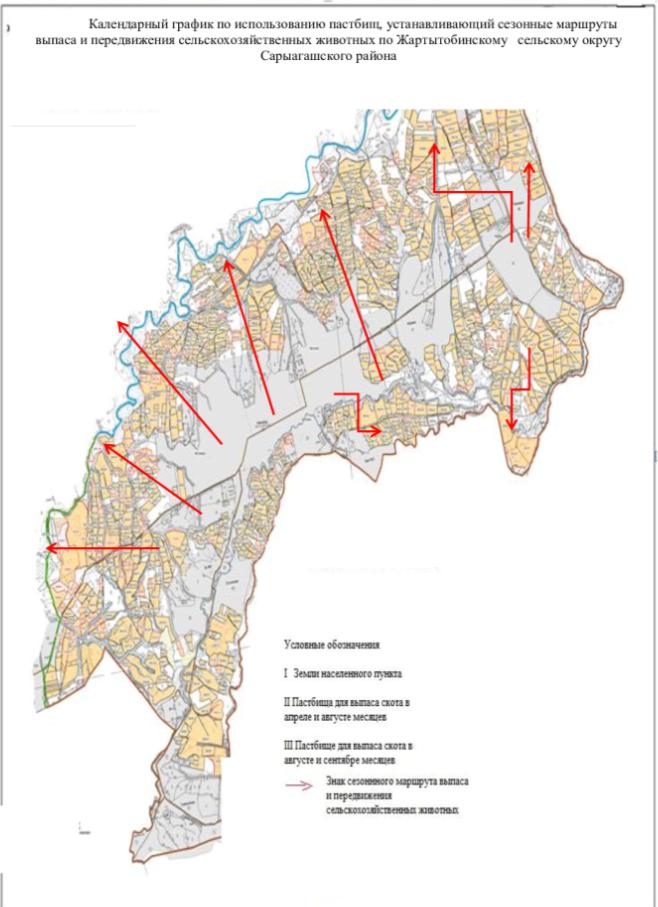 
      9. Сельский округ Жибек жолы.
      Центр - село Жибек жолы.
      Населенные пункты - Жибек жолы, Жанатурмыс, Дихан баба, Зортобе, Карабау, Жанакурылыс, 
      Саркырама, Сок-сок.
      Общая площадь округа - 21 349 гектар.
      В том числе:
      сельскохозяйственные земли - 18 721 гектар;
      общие пахотные земли - 6 456 гектар;
      из них орошаемые пашни - 2562 гектар;
      многолетние насаждения - 354 гектар;
      пастбищные земли - 10 374 гектар.
      Данные о количестве поголовья скота сельскохозяйственных животных по населенным пунктам:
      Данные о ветеринарно-санитарных учреждениях:
      График календаря использования пастбищ для распределения сельскохозяйственных животных и сезонных маршрутов распространения. Продолжительность пастбищного периода следующая:
      График потребности в пастбище скота сельскохозяйственных животных: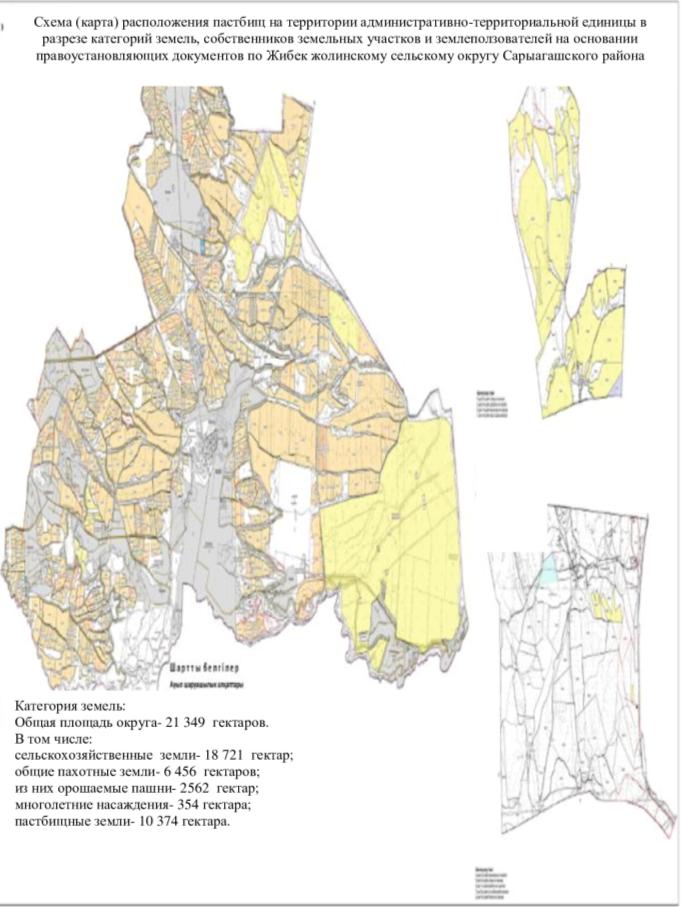 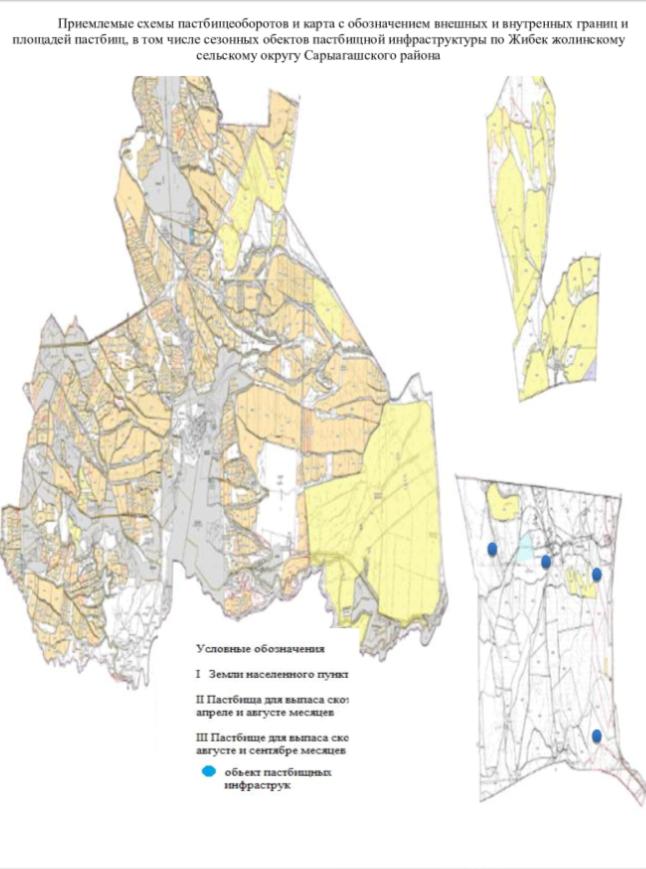 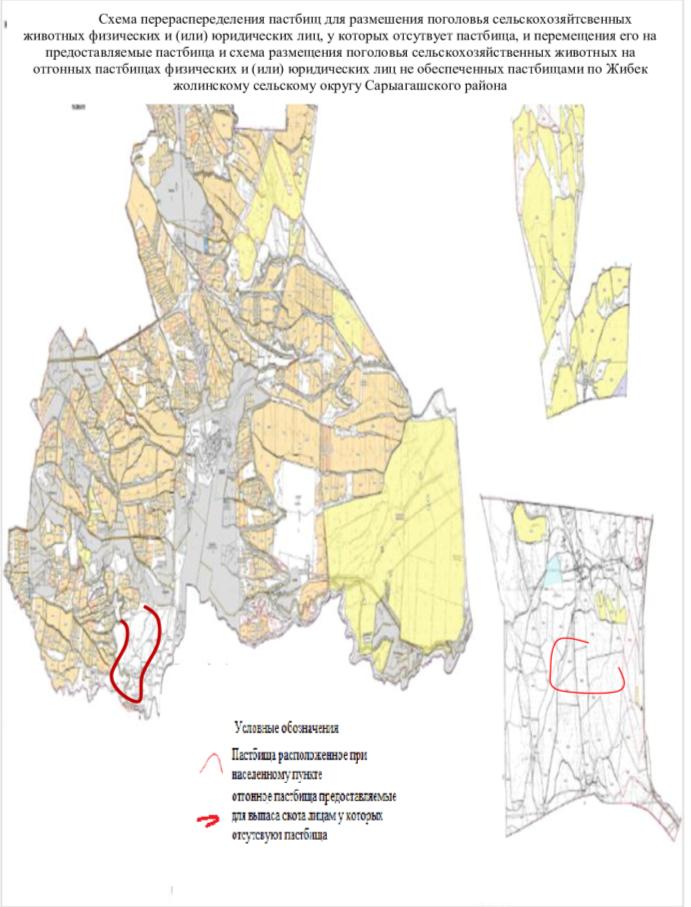 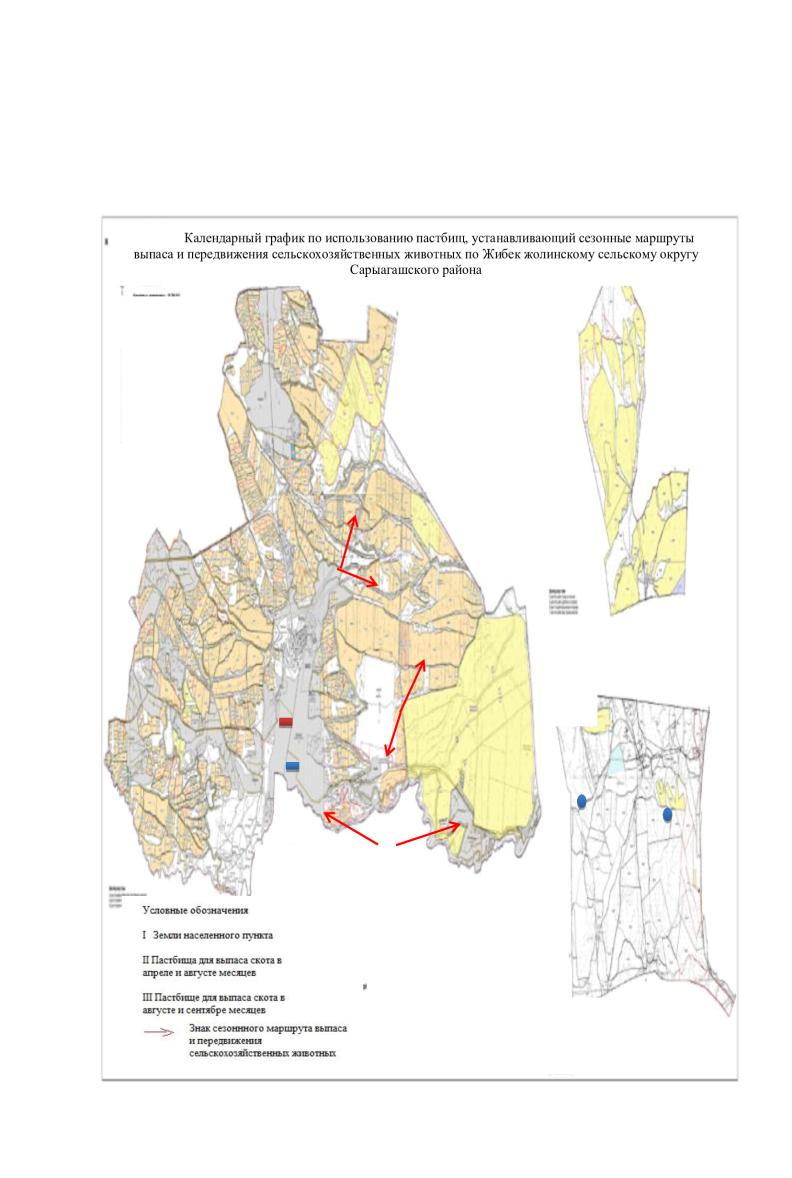 
      10. Куркелеский сельский округ.
      Центр - село Куркелес.
      Населенные пункты - Куркелес, Акниет, Алгабас, Ак уй, Бескудык, Дархан, Жанаарық, Жанаталап,
      Енкес, Келес, Култума, Жылысу, Нурлы жол, Береке, Дастан.
      Общая площадь округа - 11 639 гектар.
      В том числе:
      сельскохозяйственные земли - 8 514 гектар;
      общие пахотные земли – 4 648 гектар;
      из них орошаемые пашни – 2 693 гектар;
      многолетние насаждения – 616 гектар;
      пастбищные земли – 1 992 гектар.
      Данные о количестве поголовья скота сельскохозяйственных животных по населенным пунктам:
      Данные о ветеринарно-санитарных учреждениях:
      График календаря использования пастбищ для распределения сельскохозяйственных животных и сезонных маршрутов распространения. Продолжительность пастбищного периода следующая:
      График потребности в пастбище скота сельскохозяйственных животных: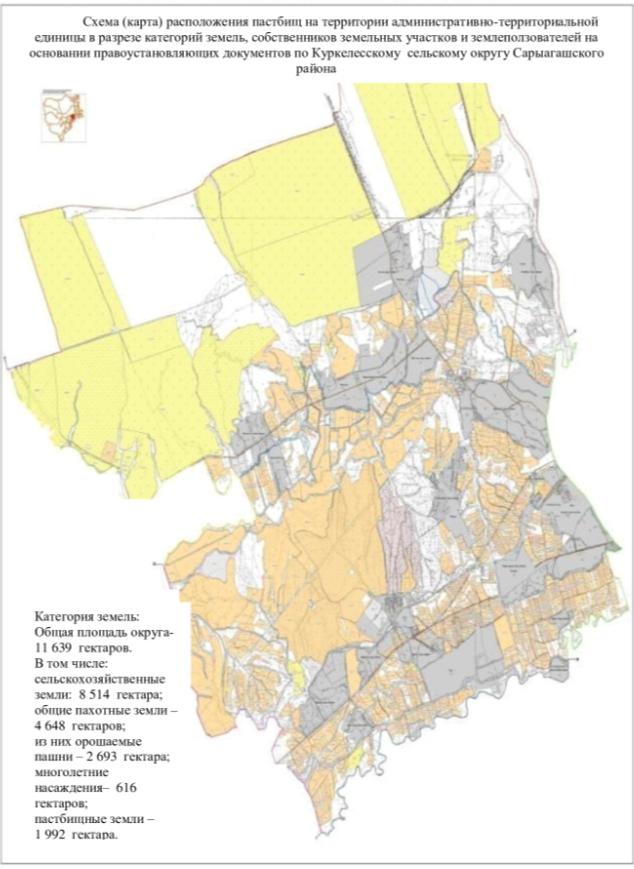 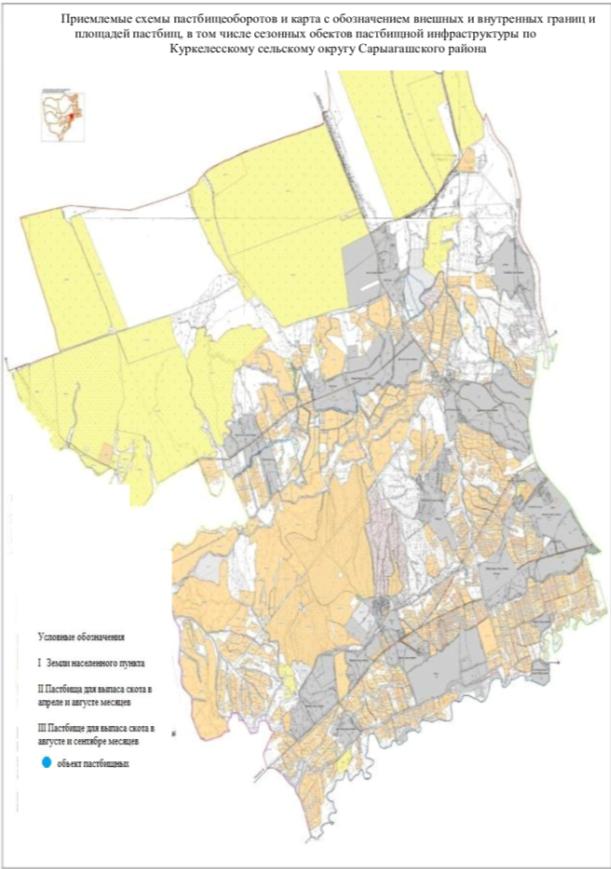 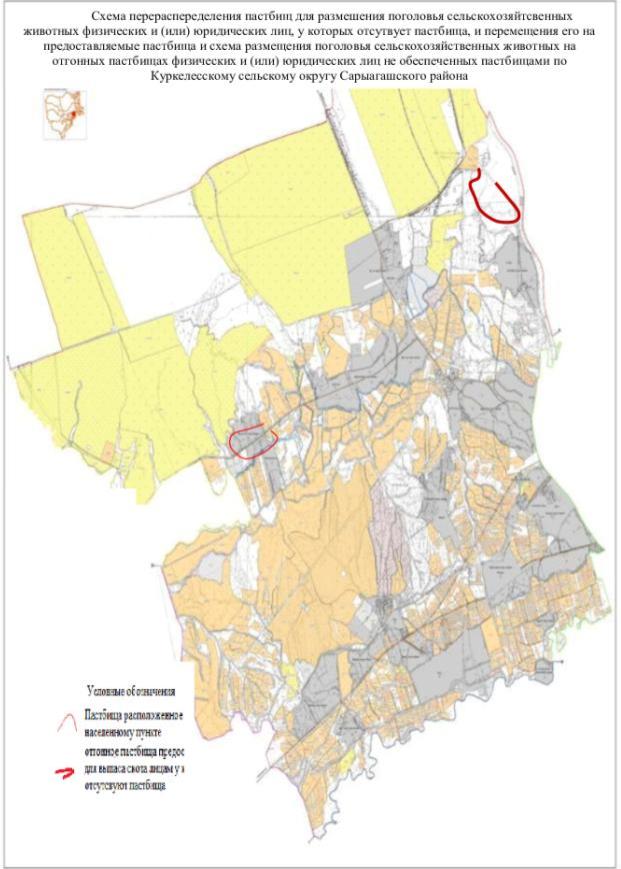 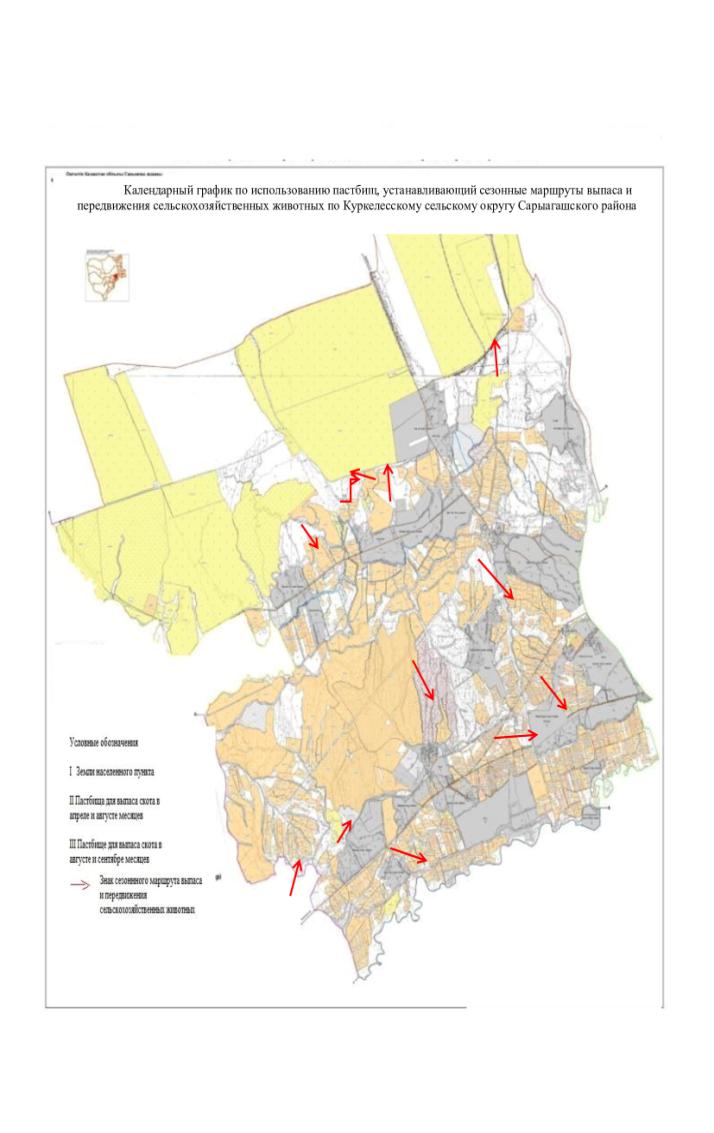 
      11. Кабланбекский сельский округ.
      Центр - село Кабланбек.
      Населенные пункты - Кабланбек, Тынтобе, Таскулак, Зах, Акниет, Сиргели (Чичерино), Канагат, Жанаарык.
      Общая площадь округа - 6 875 гектар.
      В том числе:
      сельскохозяйственные земли - 5 504 гектар;
      общие пахотные земли - 2 743 гектар;
      из них орошаемые пашни - 2 621 гектар;
      многолетние насаждения - 345 гектар;
      пастбищные земли - 2 343 гектар.
      Данные о количестве поголовья скота сельскохозяйственных животных по населенным пунктам:
      Данные о ветеринарно-санитарных учреждениях:
      График календаря использования пастбищ для распределения сельскохозяйственных животных и сезонных маршрутов распространения. Продолжительность пастбищного периода следующая:
      График потребности в пастбище скота сельскохозяйственных животных: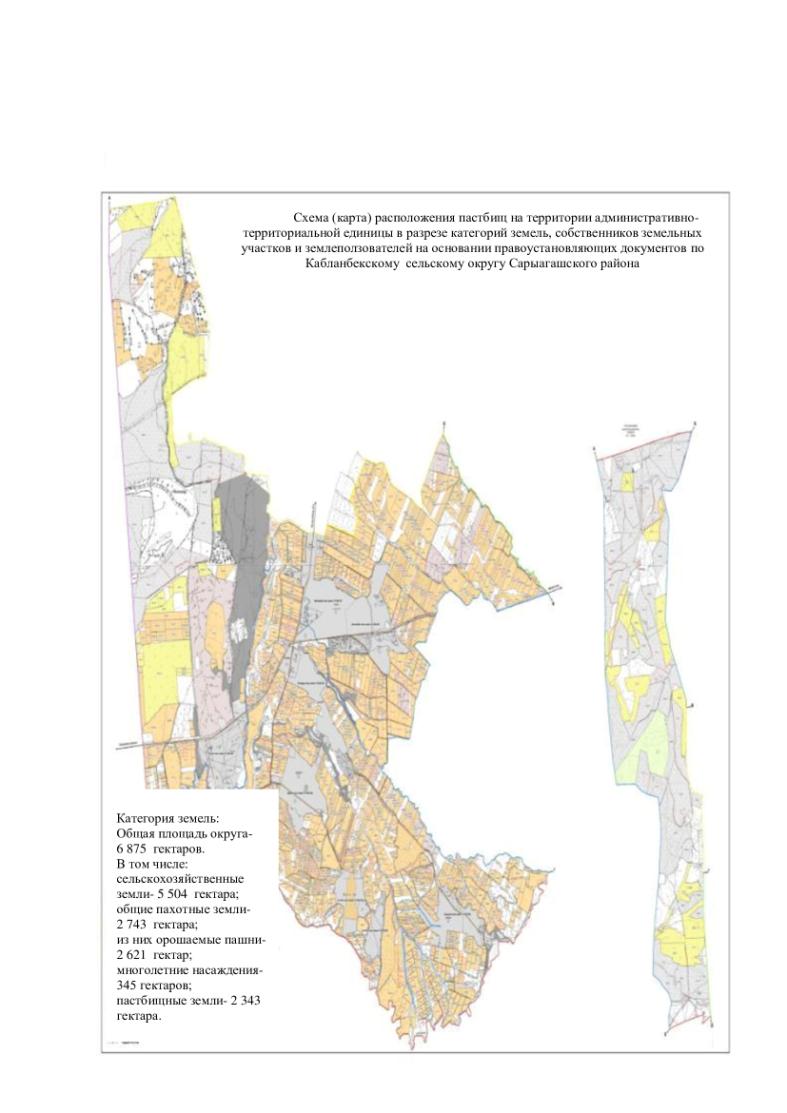 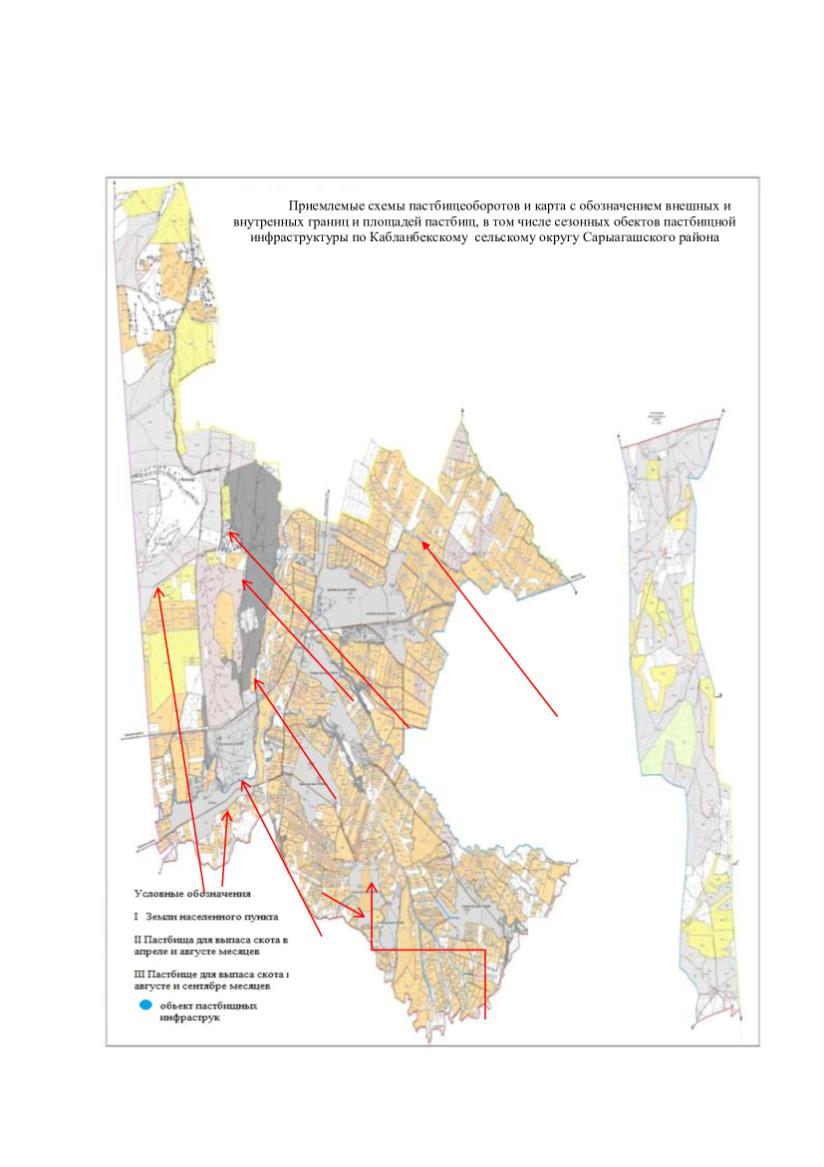 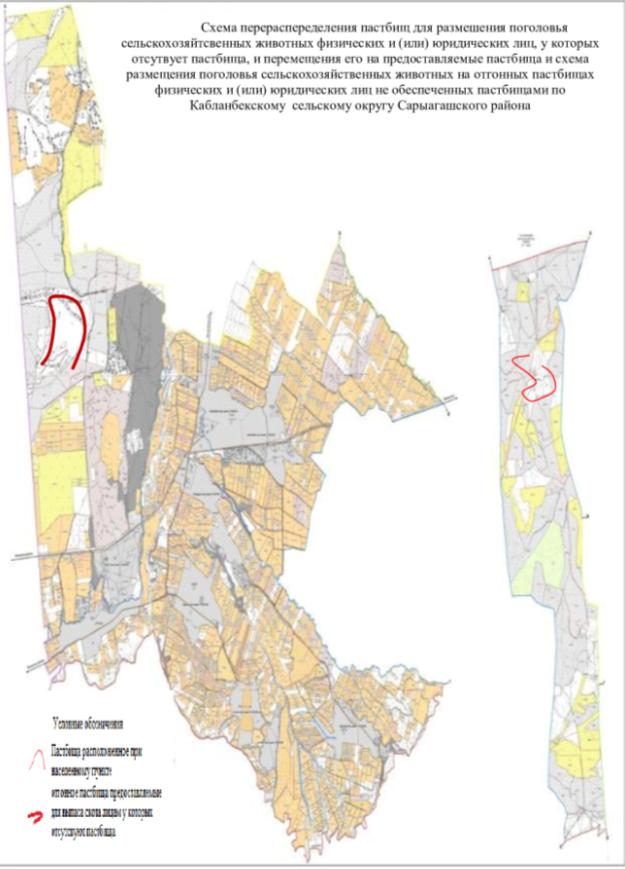 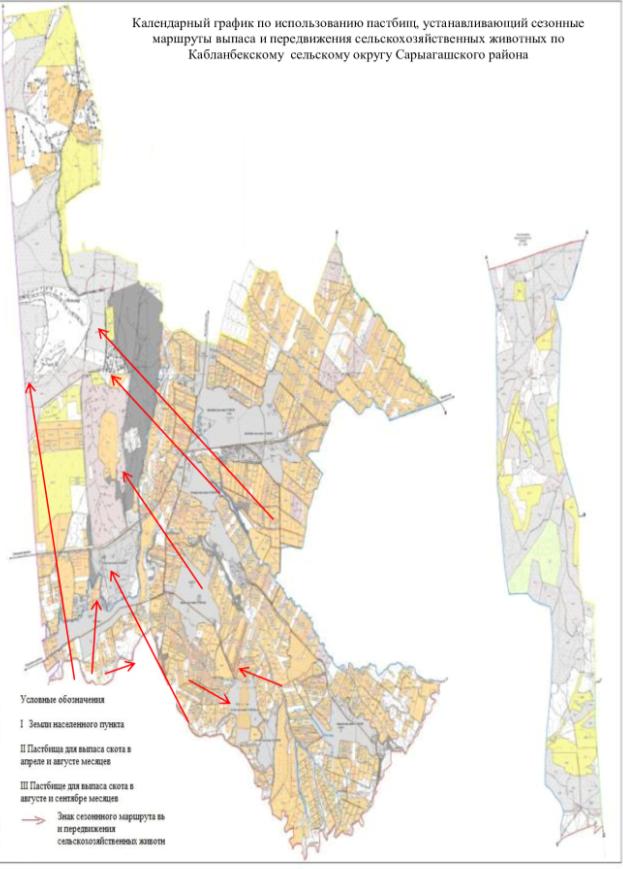 
      12. Тегисшильский сельский округ.
      Центр - село Таскескен.
      Населенные пункты - Тегисшиль,Таскескен, Мадениет.
      Общая площадь округа - 9 850 гектар.
      В том числе:
      сельскохозяйственные земли - 8 835 гектар;
      общие пахотные земли - 1 905 гектар;
      из них орошаемые пашни - 1 083 гектар;
      многолетние насаждения - 18 гектар; 
      пастбищные земли - 6 738 гектар.
      Данные о количестве поголовья скота сельскохозяйственных животных по населенным пунктам:
      Данные о ветеринарно-санитарных учреждениях:
      График календаря использования пастбищ для распределения сельскохозяйственных животных и сезонных маршрутов распространения. Продолжительность пастбищного периода следующая:
      График потребности в пастбище скота сельскохозяйственных животных: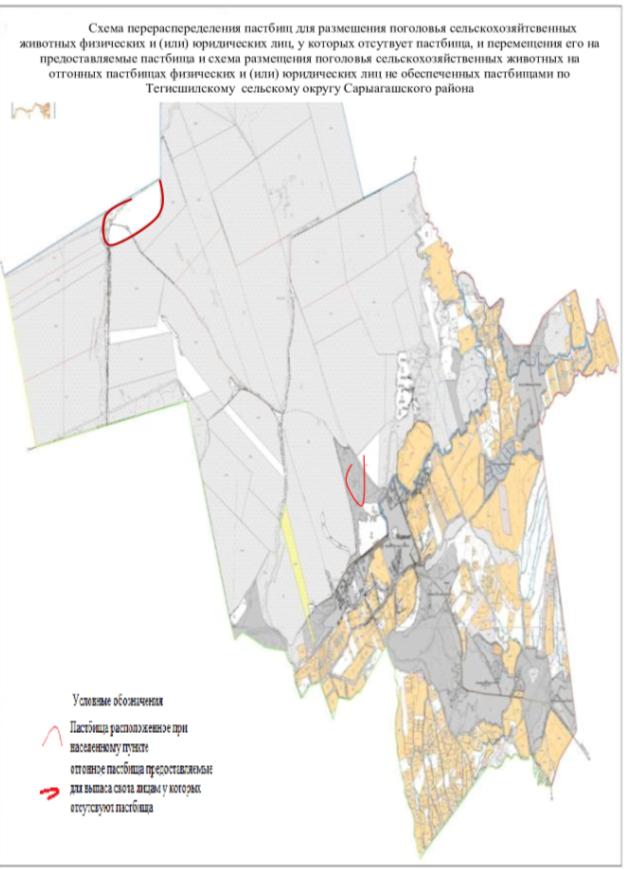 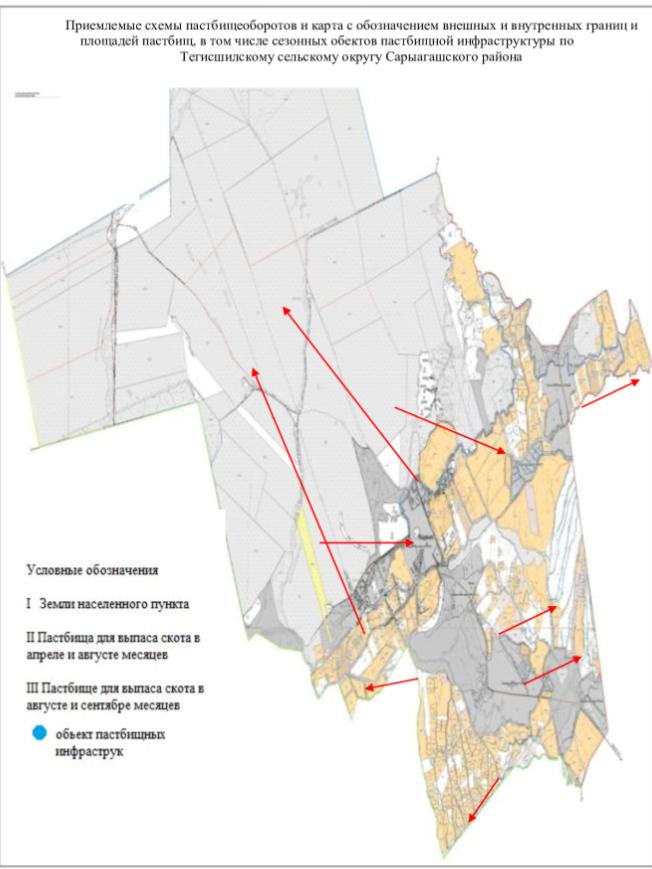 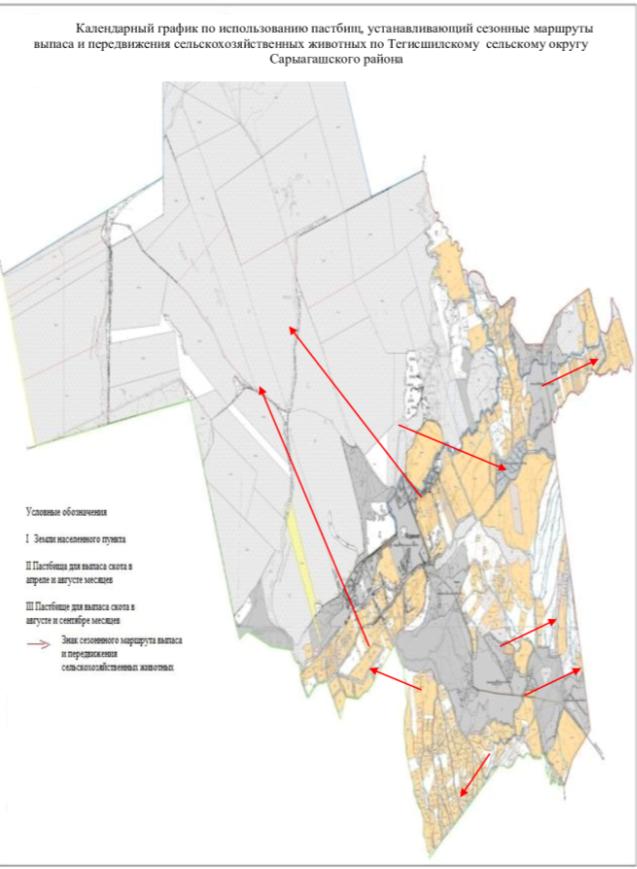 
					© 2012. РГП на ПХВ «Институт законодательства и правовой информации Республики Казахстан» Министерства юстиции Республики Казахстан
				
      Секретарь маслихата  Сарыагашского района

Б. Садыков
Приложение к решению
Сарыагашского
районного маслихата
от 25 июня 2020 года
№ 53-461-VI
№
Сельский округ
Сельский округ
Верблюд
Верблюд
Верблюд
Лошадь
Лошадь
В том числе
В том числе
Требующих  природных пастбищ
№
Сельский округ
Сельский округ
Верблюд
Верблюд
Верблюд
Лошадь
Лошадь
Содержащихся в неволе
Содержащихся в неволе
Требующих  природных пастбищ 1 2 2 3 3 3 4 4 5 5 6
1
Акжар
Акжар
-
-
-
602
602
110
110
492
2
Алимтау
Алимтау
-
-
-
2400
2400
70
70
2330
3
Дарбаза
Дарбаза
-
-
-
1787
1787
185
185
1602
4
Дербисек
Дербисек
-
-
-
1187
1187
325
325
862
5
Жемисти
Жемисти
-
-
-
140
140
18
18
122
6
Жылга
Жылга
5
5
5
1461
1461
24
24
1437
7
Кызылжар
Кызылжар
-
-
-
1891
1891
161
161
1730
8
Жартытобе
Жартытобе
-
-
-
420
420
59
59
361
9
Жибек жолы
Жибек жолы
-
-
-
866
866
94
94
772
10
Куркелес
Куркелес
76
76
76
1903
1903
63
63
1840
11
Кабланбек
Кабланбек
-
-
-
786
786
482
482
304
12
Тегисшиль
Тегисшиль
-
-
-
1287
1287
20
20
1267
Всего
Всего
81
81
81
14730
14730
1611
1611
13119
Крупнорогатый скот
Крупнорогатый скот
В том числе
В том числе
Требуемые природные пастбища
Мелкорогатый скот
Мелкорогатый скот
В том числе
В том числе
Требуемые природные пастбища
Требуемые природные пастбища
Содержащихся  в неволе
Содержащихся  в неволе
Содержащихся  в неволе
Содержащихся  в неволе 7 7 8 8 9 10 10 11 11 12 12
4020
4020
180
180
3840
25966
25966
800
800
25166
25166
3600
3600
900
900
2700
58200
58200
500
500
57700
57700
8108
8108
684
684
7424
87984
87984
502
502
87482
87482
5186
5186
1254
1254
3932
28946
28946
5307
5307
23639
23639
1201
1201
34
34
1167
1387
1387
56
56
1331
1331
7213
7213
324
324
6889
107575
107575
383
383
107192
107192
4562
4562
562
562
4000
19160
19160
660
660
18500
18500
2688
2688
287
287
2401
1805
1805
501
501
1304
1304
4083
4083
523
523
3560
18240
18240
748
748
17492
17492
9866
9866
469
469
9397
33305
33305
582
582
32723
32723
4642
4642
1185
1185
3457
8764
8764
1953
1953
6811
6811
3940
3940
50
50
3890
10634
10634
180
180
10454
10454
59109
59109
6452
6452
52657
401966
401966
12172
12172
389794
389794
№
Сельские округа 
Сельские округа 
Общая площадь пастбищных угодий в сельских округах гектар
Общая площадь пастбищных угодий в сельских округах гектар
Поголовья и площадь требуемых пастбищных угодий, гектар
Поголовья и площадь требуемых пастбищных угодий, гектар
Поголовья и площадь требуемых пастбищных угодий, гектар
Поголовья и площадь требуемых пастбищных угодий, гектар
Поголовья и площадь требуемых пастбищных угодий, гектар
Поголовья и площадь требуемых пастбищных угодий, гектар
Поголовья и площадь требуемых пастбищных угодий, гектар
Поголовья и площадь требуемых пастбищных угодий, гектар
№
Сельские округа 
Сельские округа 
Общая площадь пастбищных угодий в сельских округах гектар
Общая площадь пастбищных угодий в сельских округах гектар
Верблюд
Верблюд
Лошадь
Норма, гектар
Требуемые пастбищные угодья, гектар
Требуемые пастбищные угодья, гектар
Крупно рогатый скот
Норма, гектар 1 2 2 3 3 4 4 5 6 7 7 8 9
1
Акжар
Акжар
10
10
0
0
492
9
4428
4428
3840
8
2
Алимтау
Алимтау
82979
82979
0
0
2330
9
20970
20970
2700
8
3
Дарбаза
Дарбаза
51951
51951
0
0
1602
9
14418
14418
7424
8
4
Дербисек
Дербисек
11754
11754
0
0
862
9
7758
7758
3932
8
5
Жемисти
Жемисти
3
3
0
0
122
9
1098
1098
1167
8
6
Жылга
Жылга
103014
103014
5
5
1437
9
12978
12978
6889
8
7
Кызылжар
Кызылжар
17511
17511
0
0
1730
9
15570
15570
4000
8
8
Жартытобе
Жартытобе
65
65
0
0
361
9
3249
3249
2401
8
9
Жибек жолы
Жибек жолы
10374
10374
0
0
772
9
6948
6948
3560
8
10
Куркелес
Куркелес
2652
2652
76
76
1840
9
17244
17244
9397
8
11
Кабланбек
Кабланбек
4140
4140
0
0
304
9
2736
2736
3457
8
12
Тегисшиль
Тегисшиль
6738
6738
0
0
1267
9
11403
11403
3890
8
Всего:
Всего:
298 949
298 949
81
81
13119
9
118800
118800
52657
8
Требуемые пастбищные угодья, гектар
Требуемые пастбищные угодья, гектар
Мелкорогатый скот
Мелкорогатый скот
Норма, гектар
Норма, гектар
Требуемые пастбищные угодья, гектар
Требуемые пастбищные угодья, гектар
Общая площадь требуемых пастбищных угодий, гектар
Общая площадь требуемых пастбищных угодий, гектар
Разница между общим пастбищем и необходимым пастбищем в районе (+,-)
Разница между общим пастбищем и необходимым пастбищем в районе (+,-)
Разница между общим пастбищем и необходимым пастбищем в районе (+,-) 10 10 11 11 12 12 13 13 14 14 15 15 15
30720
30720
25166
25166
2
2
50332
50332
85480
85480
-77712
-77712
-77712
21600
21600
57700
57700
2
2
115400
115400
157970
157970
-74991
-74991
-74991
59392
59392
87482
87482
2
2
174964
174964
248774
248774
-196823
-196823
-196823
31456
31456
23639
23639
2
2
47278
47278
86492
86492
-74738
-74738
-74738
9336
9336
1331
1331
2
2
2662
2662
13096
13096
-13093
-13093
-13093
55112
55112
107192
107192
2
2
214384
214384
282474
282474
-179460
-179460
-179460
32000
32000
18500
18500
2
2
37000
37000
84570
84570
-67059
-67059
-67059
19208
19208
1304
1304
2
2
2608
2608
25065
25065
-25000
-25000
-25000
28480
28480
17492
17492
2
2
34984
34984
70412
70412
-60038
-60038
-60038
75176
75176
32723
32723
2
2
65446
65446
157866
157866
-155214
-155214
-155214
27656
27656
6811
6811
2
2
13622
13622
44014
44014
-41671
-41671
-41671
31120
31120
10454
10454
2
2
20908
20908
63431
63431
-56693
-56693
-56693
421256
421256
389794
389794
2
2
779588
779588
1319644
1319644
-1020695
-1020695
-1020695
№
Сельские округа
Ветеринарные станции
Места для купания мелкорогатого скота
Пункт искусственного осеменение
Биотермические котлованы
1
Акжар
1
1
-
1
2
Алимтау
1
3
-
1
3
Дарбаза
1
8
-
1
4
Дербисек
1
1
1
1
5
Жемисти
1
-
-
-
6
Жылга
1
8
1
1
7
Кызылжар
1
1
1
1
8
Жарты тобе
1
-
1
-
9
Жибек жолы
1
1
1
2
10
Куркелес
1
4
1
2
11
Кабланбек
1
1
1
1
12
Тегисшиль
1
3
1
2
Всего:
14
31
8
13
Рекомендация по использованию сезонных пастбищ
Качество урожайности пастбищ по кормовым единицам (центнер/гектар)
Качество урожайности пастбищ по кормовым единицам (центнер/гектар)
Качество урожайности пастбищ по кормовым единицам (центнер/гектар)
Качество урожайности пастбищ по кормовым единицам (центнер/гектар)
Качество урожайности пастбищ по кормовым единицам (центнер/гектар)
Рекомендация по использованию сезонных пастбищ
хорошо
выше  среднего
средне
ниже среднего
плохо 1 2 3 4 5 6
Весенне-летнее,
Осенне- летнее
11,0выше
7,0-11,0
4,0-6,9
2,0-3,9
2,0 ниже
Весеннее
7,5 выше
5,5-7,5
3,0-5,4
1,5-2,9
1,5 ниже
Осеннее
3,0-4,0
2,0-2,9
1,0-1,9
-
1,0 ниже
Весенне- осеннее
Оценивается в два сезона, весеннее-осеннее
Оценивается в два сезона, весеннее-осеннее
Оценивается в два сезона, весеннее-осеннее
Оценивается в два сезона, весеннее-осеннее
Оценивается в два сезона, весеннее-осеннее
Рекомендация по использованию сезонных пастбищ
Фертильность корма (объем кормовой единицы в 100 килограмм сухой массы)
Фертильность корма (объем кормовой единицы в 100 килограмм сухой массы)
Фертильность корма (объем кормовой единицы в 100 килограмм сухой массы)
Рекомендация по использованию сезонных пастбищ
хорошо
среднее
плохо 1 2 3 4
 Весеннее
выше 68
51-69
ниже 51
 Весенне-летнее, осенне-летнее
выше 50
40-50
ниже 40
 Осеннее
выше 40
30-40
 ниже 30
№
Населенные  пункты
Верблюд
Лошадь
Крупнорогатый
 скот
Мелкорогатый
 скот
1
Акжар
-
497
3425
21971
2
Багыс
-
105
595
3995
Всего: 
-
602
4020
25966
№
Населенные пункты
Ветеринарные  стации
Места для купания мелкорогатого скота
Пункт искусственного осеменения
Биотермические котлованы
1
Акжар
1
1
-
1
2
Багыс
-
-
-
-
Всего: 
1
1
-
1
№
Срок прогона скота в пастбищную зону
Срок возврата скота из пастбищной зоны 
Примечание
1
Апрель - май
Август - сентябрь
№
Населенные пункты
Населенные пункты
Общая площадь пастбищ в населенных пунктах, гектар
Общая площадь пастбищ в населенных пунктах, гектар
Поголовье скота и требуемая площадь пастбищных земель, гектар
Поголовье скота и требуемая площадь пастбищных земель, гектар
Поголовье скота и требуемая площадь пастбищных земель, гектар
Поголовье скота и требуемая площадь пастбищных земель, гектар
Поголовье скота и требуемая площадь пастбищных земель, гектар
Поголовье скота и требуемая площадь пастбищных земель, гектар
№
Населенные пункты
Населенные пункты
Общая площадь пастбищ в населенных пунктах, гектар
Общая площадь пастбищ в населенных пунктах, гектар
Лошадь
Норма, гектар
Норма, гектар
Необходимые пастбища, гектар
Необходимые пастбища, гектар
Крупнорогатый скот 1 2 2 3 3 4 5 5 6 6 7
1
Акжар
Акжар
7209
7209
387
9
9
3483
3483
3245
2
Багыс
Багыс
559
559
105
9
9
945
945
595
Всего:
Всего:
7768
7768
492
9
9
4428
4428
3840
Норма, гектар
Норма, гектар
Необходимые пастбища, гектар
Мелкорогатый скот
Норма, гектар
Необходимые пастбища, гектар
Необходимые пастбища, гектар
Общая площадь необходимых пастбищ, гектар
Общая площадь необходимых пастбищ, гектар
Разница между общим пастбищем и необходимым пастбищем в населенных пунктах, (-,+)
Разница между общим пастбищем и необходимым пастбищем в населенных пунктах, (-,+) 8 8 9 10 11 12 12 13 13 14 14
8
8
25960
21171
2
42342
42342
71785
71785
-64576
-64576
8
8
4760
3995
2
7990
7990
13040
13040
-12481
-12481
8
8
30720
25166
2
50332
50332
85480
85480
-77712
-77712
№
Населенные пункты
Верблюд
Лошадь
Крупнорогатый скот
Мелкорогатый скот
1
Алимтау
-
1500
1800
25000
2
Таскудык
-
300
750
13200
3
Жайдаккудык
-
400
950
13000
4
Коктал
-
200
200
7000
Всего:
-
2400
3600
58200
№
Населенные пункты
Ветеринарные стации
Места для купания мелкорогатого скота
Пункт искусственного осеменения
Биотермические котлованы
1
Алимтау
1
1
-
1
2
Таскудык
-
1
-
-
3
Жайдаккудык
-
1
-
-
4
Коктал
-
-
-
-
Всего:
1
3
-
1
№
Срок прогона скота в пастбищную зону
Срок возврата скота из пастбищной зоны
Примечание
1
Апрель - май
Август - сентябрь
№
Населенные пункты
Населенные пункты
Общая площадь пастбищ в населенных пунктах,  гектар
Общая площадь пастбищ в населенных пунктах,  гектар
Поголовье скота и требуемая площадь пастбищных земель, гектар
Поголовье скота и требуемая площадь пастбищных земель, гектар
Поголовье скота и требуемая площадь пастбищных земель, гектар
Поголовье скота и требуемая площадь пастбищных земель, гектар
Поголовье скота и требуемая площадь пастбищных земель, гектар
Поголовье скота и требуемая площадь пастбищных земель, гектар
№
Населенные пункты
Населенные пункты
Общая площадь пастбищ в населенных пунктах,  гектар
Общая площадь пастбищ в населенных пунктах,  гектар
Лошадь
Норма, гектар
Норма, гектар
Необходимые пастбища, гектар
Необходимые пастбища, гектар
Крупнорогатый скот 1 2 2 3 3 4 5 5 6 6 7
1
Алимтау
Алимтау
23326
23326
1480
9
9
13320
13320
1500
2
Таскудык
Таскудык
20200
20200
280
9
9
2520
2520
500
3
Жайдаккудык
Жайдаккудык
19253
19253
380
9
9
3420
3420
500
4
Коктал
Коктал
20200
20200
190
9
9
1710
1710
200
Всего:
Всего:
82979
82979
2330
9
9
20970
20970
2700
Норма, гектар
Норма, гектар
Необходимые пастбища, гектар
Мелкорогатый скот
Норма, гектар
Необходимые пастбища, гектар
Необходимые пастбища, гектар
Общая площадь необходимых пастбищ, гектар
Общая площадь необходимых пастбищ, гектар
Разница между общим пастбищем и необходимым пастбищем в населенных пунктах, (-,+)
Разница между общим пастбищем и необходимым пастбищем в населенных пунктах, (-,+) 8 8 9 10 11 12 12 13 13 14 14
8
8
12000
24800
2
49600
49600
74920
74920
-51594
-51594
8
8
4000
13100
2
26200
26200
32720
32720
-12520
-12520
8
8
4000
12900
2
25800
25800
33220
33220
-13967
-13967
8
8
1600
6900
2
13800
13800
17110
17110
3090
3090
8
8
21600
57700
2
115400
115400
157970
157970
-74991
-74991
№
Населенные пункты
Верблюд
Лошадь
Крупнорогатый скот
Мелкорогатый скот
1
Дарбаза 
-
828
3976
56338
2
Жанаауыл
-
0
210
1026
3
Таскудук
-
30
1068
5518
4
Ердаут
-
150
165
2613
5
Куруксай
-
79
118
1843
6
51-разьезд
-
250
504
8835
7
Сарысу
-
350
1903
10779
8
50-разьезд
-
100
164
1032
Всего 
-
1787
8108
87984
№
Населенные пункты
Ветеринарные стации
Места для купания мелкорогатого скота
Пункт искусственного осеменения
Биотермические котловины
1
Дарбаза 
1
2
-
1
2
Жанаауыл
-
1
-
-
3
Таскудук
-
1
-
-
4
Ердаут
-
1
-
-
5
Куруксай
-
1
-
-
6
51-разьезд
-
1
-
-
7
Сарысу
-
1
-
-
8
50-разьезд
-
-
-
-
Всего 
1
8
-
1
№
Срок прогона скота в пастбищную зону
Срок возврата скота из пастбищной зоны
Примечание
1
Апрель - май
Август - сентябрь
№
Населенные пункты
Населенные пункты
Общая площадь пастбищ в населенных пунктах, гектар
Общая площадь пастбищ в населенных пунктах, гектар
Поголовье скота и требуемая площадь пастбищных земель, гектар
Поголовье скота и требуемая площадь пастбищных земель, гектар
Поголовье скота и требуемая площадь пастбищных земель, гектар
Поголовье скота и требуемая площадь пастбищных земель, гектар
Поголовье скота и требуемая площадь пастбищных земель, гектар
Поголовье скота и требуемая площадь пастбищных земель, гектар
№
Населенные пункты
Населенные пункты
Общая площадь пастбищ в населенных пунктах, гектар
Общая площадь пастбищ в населенных пунктах, гектар
Лошадь
Норма, гектар
Норма, гектар
Необходимые пастбища, гектар
Необходимые пастбища, гектар
Крупнорогатый скот 1 2 2 3 3 4 5 5 6 6 7
1
Дарбаза 
Дарбаза 
20208
20208
848
9
9
7632
7632
3292
2
Жанаауыл
Жанаауыл
1800
1800
0
9
9
0
0
210
3
Таскудук
Таскудук
4100
4100
176
9
9
1584
1584
504
4
Ердаут
Ердаут
2047
2047
50
9
9
450
450
1068
5
Куруксай
Куруксай
2171
2171
81
9
9
729
729
118
6
51-разьезд
51-разьезд
2508
2508
129
9
9
1161
1161
165
7
Сарысу
Сарысу
16177
16177
130
9
9
1170
1170
1903
8
50-разьезд
50-разьезд
2940
2940
188
9
9
1692
1692
164
Всего 
Всего 
51951
51951
1602
9
9
14418
14418
7424
Норма, гектар
Норма, гектар
Необходимые пастбища, гектар
Мелкорогатый скот
Норма, гектар
Необходимые пастбища, гектар
Необходимые пастбища, гектар
Общая площадь необходимых пастбищ, гектар
Общая площадь необходимых пастбищ, гектар
Разница между общим пастбищем и необходимым пастбищем в населенных пунктах, (-,+)
Разница между общим пастбищем и необходимым пастбищем в населенных пунктах, (-,+) 8 8 9 10 11 12 12 13 13 14 14
8
8
26336
56456
2
112912
112912
146880
146880
-126672
-126672
8
8
1680
1149
2
2298
2298
3978
3978
-2178
-2178
8
8
4032
8958
2
17916
17916
23532
23532
-19432
-19432
8
8
8544
5641
2
11282
11282
20276
20276
-18229
-18229
8
8
944
1966
2
3932
3932
5605
5605
-3434
-3434
8
8
1320
2736
2
5472
5472
7953
7953
-5445
-5445
8
8
15224
9415
2
18830
18830
35224
35224
-19047
-19047
8
8
1312
1161
2
2322
2322
5326
5326
-2386
-2386
8
8
59392
87482
2
174964
174964
248774
248774
-196823
-196823
№
Населенные пункты
Верблюд
Лошадь
Крупнорогатый скот
Мелкорогатый скот
1
Дербисек
-
950
4311
22560
2
Атамекен
-
237
875
6386
Всего: 
-
1187
5186
28946
№
Населенные пункты
Ветеринарные стации
Места для купания мелкорогатого скота
Пункт искусственного осеменения
Биотермические котлованы
1
Дербисек
1
1
1
1
2
Атамекен
-
-
-
-
Всего :
1
1
1
1
№
Срок прогона скота в пастбищную зону
Срок возврата скота из пастбищной зоны
Примечание
1
Апрель - май
Август - сентябрь
№
Населенные пункты
Населенные пункты
Общая площадь пастбищ в населенных пунктах, гектар
Общая площадь пастбищ в населенных пунктах, гектар
Поголовье скота и требуемая площадь пастбищных земель, гектар
Поголовье скота и требуемая площадь пастбищных земель, гектар
Поголовье скота и требуемая площадь пастбищных земель, гектар
Поголовье скота и требуемая площадь пастбищных земель, гектар
Поголовье скота и требуемая площадь пастбищных земель, гектар
Поголовье скота и требуемая площадь пастбищных земель, гектар
№
Населенные пункты
Населенные пункты
Общая площадь пастбищ в населенных пунктах, гектар
Общая площадь пастбищ в населенных пунктах, гектар
Лощадь
Норма, гектар
Норма, гектар
Необходимые пастбища, гектар
Необходимые пастбища, гектар
Крупнорогатый скот 1 2 2 3 3 4 5 5 6 6 7
1
Дербисек
Дербисек
6781
6781
752
9
9
6768
6768
3411
2
Атамекен
Атамекен
4973
4973
110
9
9
990
990
521
Всего 
Всего 
11754
11754
862
9
9
7758
7758
3932
Норма, гектар
Норма, гектар
Необходимые пастбища, гектар
Мелкорогатый скот
Норма, гектар
Необходимые пастбища, гектар
Необходимые пастбища, гектар
Общая площадь необходимых пастбищ, гектар
Общая площадь необходимых пастбищ, гектар
Разница между общим пастбищем и необходимым пастбищем в населенных пунктах, (-,+)
Разница между общим пастбищем и необходимым пастбищем в населенных пунктах, (-,+) 8 8 9 10 11 12 12 13 13 14 14
8
8
27288
20494
2
40988
40988
75044
75044
-68263
-68263
8
8
4168
3145
2
6290
6290
11448
11448
-6475
-6475
8
8
31456
23639
2
47278
47278
86492
86492
-74738
-74738
№
Населенные пункты
Верблюд
Лошадь
Крупнорогатый скот
Мелкорогатый скот
1
Жемисти
-
56
720
940
2
Тын
-
84
481
447
Всего:
-
140
1201
1387
№
Населенные пункты
Ветеринарные стации
Места для купания мелкорогатого скота
Пункт искусственного осеменения
Биотермические котлованы
1
Жемисти
1
-
-
-
2
Тын
-
-
-
-
Всего :
1
-
-
-
№
Срок прогона скота в пастбищную зону
Срок возврата скота из пастбищной зоны
Примечание
1
Апрель - май
Август - сентябрь
№
Населенные пункты
Населенные пункты
Общая площадь пастбищ в населенных пунктах, гектар
Общая площадь пастбищ в населенных пунктах, гектар
Поголовье скота и требуемая площадь пастбищных земель, гектар
Поголовье скота и требуемая площадь пастбищных земель, гектар
Поголовье скота и требуемая площадь пастбищных земель, гектар
Поголовье скота и требуемая площадь пастбищных земель, гектар
Поголовье скота и требуемая площадь пастбищных земель, гектар
Поголовье скота и требуемая площадь пастбищных земель, гектар
№
Населенные пункты
Населенные пункты
Общая площадь пастбищ в населенных пунктах, гектар
Общая площадь пастбищ в населенных пунктах, гектар
Лошадь
Норма, гектар
Норма, гектар
Необходимые пастбища, гектар
Необходимые пастбища, гектар
Крупнорогатый скот 1 2 2 3 3 4 5 5 6 6 7
1
Жемисти
Жемисти
3
3
49
9
9
441
441
708
2
Тын
Тын
-
-
73
9
9
657
657
459
Всего:
Всего:
3
3
122
9
9
1098
1098
1167
Норма, гектар
Норма, гектар
Необходимые пастбища, гектар
Мелкорогатый скот
Норма, гектар
Необходимые пастбища, гектар
Необходимые пастбища, гектар
Общая площадь необходимых пастбищ, гектар
Общая площадь необходимых пастбищ, гектар
Разница между общим пастбищем и необходимым пастбищем в населенных пунктах, 
(-,+)
Разница между общим пастбищем и необходимым пастбищем в населенных пунктах, 
(-,+) 8 8 9 10 11 12 12 13 13 14 14
8
8
5664
901
2
1802
1802
7907
7907
-7904
-7904
8
8
3672
430
2
860
860
5189
5189
-5189
-5189
8
8
9336
1331
2
2662
2662
13096
13096
-13093
-13093
№
Населенные пункты
Верблюд
Лошадь
Крупнорогатый скот
Мелкорогатый скот
1
Жилга
5
342
2737
23404
2
Нур ауыл
0
0
214
530
3
№49 разъезд
0
0
9
1497
4
Ченгельды
0
329
1679
23952
5
Шайхана
0
65
504
3118
6
Каракалпак
0
425
825
27654
7
Шымырбай
0
233
1026
20571
8
Кызыласу
0
67
219
6849
Всего:
5
1461
7213
107575
№
Населенные пункты
Ветеринарные стации
Места для купания мелкорогатого скота
Пункт искусственного осеменения
Биотермические котлованы
1
Жилга
1
1
1
1
2
Нур ауыл
-
1
-
-
3
№49 разъезд
-
-
-
-
4
Ченгельды
-
1
-
-
5
Шайхана
-
1
-
-
6
Каракалпак
-
2
-
-
7
Шымырбай
-
1
-
-
8
Кызыласу
-
1
-
-
Всего 
1
8
1
1
№
Срок прогона скота в пастбищную зону
Срок возврата скота из пастбищной зоны
Примечание
1
Апрель - май
Август - сентябрь
№
Населенные пункты
Населенные пункты
Общая площадь пастбищ в населенных пунктах, гектар
Общая площадь пастбищ в населенных пунктах, гектар
Поголовье скота и требуемая площадь пастбищных земель, гектар
Поголовье скота и требуемая площадь пастбищных земель, гектар
Поголовье скота и требуемая площадь пастбищных земель, гектар
Поголовье скота и требуемая площадь пастбищных земель, гектар
Поголовье скота и требуемая площадь пастбищных земель, гектар
Поголовье скота и требуемая площадь пастбищных земель, гектар
№
Населенные пункты
Населенные пункты
Общая площадь пастбищ в населенных пунктах, гектар
Общая площадь пастбищ в населенных пунктах, гектар
Верблюд
Лошадь
Лошадь
Норма, гектар
Необходимые пастбища, гектар
Крупнорогатый скот 1 2 2 3 3 4 4 5 6 7
1
Жилга
Жилга
26000
26000
5
342
342
9
3123
2575
2
Нур ауыл
Нур ауыл
8500
8500
0
0
0
9
0
214
3
№49 разъезд
№49 разъезд
6000
6000
0
0
0
9
0
9
4
Ченгельды
Ченгельды
8404
8404
0
329
329
9
2961
1517
5
Шайхана
Шайхана
6100
6100
0
65
65
9
585
504
6
Каракалпак
Каракалпак
6600
6600
0
425
425
9
3825
825
7
Шымырбай
Шымырбай
30000
30000
0
209
209
9
1881
1026
8
Кызыласу
Кызыласу
11410
11410
0
67
67
9
603
219
Всего 
Всего 
103014
103014
5
1437
1437
9
12978
6889
Норма, гектар
Норма, гектар
Необходимые пастбища, гектар
Мелкорогатый скот
Норма, гектар
Необходимые пастбища, гектар
Необходимые пастбища, гектар
Общая площадь необходимых пастбищ, гектар
Общая площадь необходимых пастбищ, гектар
Разница между общим пастбищем и необходимым пастбищем в населенных пунктах, (-,+)
Разница между общим пастбищем и необходимым пастбищем в населенных пунктах, (-,+) 8 8 9 10 11 12 12 13 13 14 14
8
8
20600
23964
2
47928
47928
71651
71651
-45651
-45651
8
8
1712
2700
2
5400
5400
7112
7112
1388
1388
8
8
72
2483
2
4966
4966
5038
5038
962
962
8
8
12136
14798
2
29596
29596
44693
44693
-36289
-36289
8
8
4032
9267
2
18534
18534
23151
23151
-17051
-17051
8
8
6600
19165
2
38330
38330
48755
48755
-42155
-42155
8
8
8208
18225
2
36450
36450
46539
46539
-16539
-16539
8
8
1752
16590
2
33180
33180
35535
35535
-24125
-24125
8
8
55112
107192
2
214384
214384
282474
282474
-179460
-179460
№
Населенные пункты
Верблюд
Лошадь
Крупнорогатый скот
Мелкорогатый скот
1
Кызылжар
-
1472
3842
17753
2
Жаскешу
-
419
720
1407
Всего 
-
1891
4562
19160
№
Населенные пункты
Ветеринарные стации
Места для купания мелкорогатого скота
Пункт искусственного осеменения
Биотермические котлованы
1
Кызылжар
1
1
1
-
2
Жаскешу
-
-
-
1
Всего 
1
1
1
1
№
Срок прогона скота в пастбищную зону
Срок возврата скота из пастбищной зоны
Примечание
1
Апрель - май
Август - сентябрь
№
Населенные пункты
Населенные пункты
Общая площадь пастбищ в населенных пунктах, гектар
Общая площадь пастбищ в населенных пунктах, гектар
Поголовье скота и требуемая площадь пастбищных земель, гектар
Поголовье скота и требуемая площадь пастбищных земель, гектар
Поголовье скота и требуемая площадь пастбищных земель, гектар
Поголовье скота и требуемая площадь пастбищных земель, гектар
Поголовье скота и требуемая площадь пастбищных земель, гектар
Поголовье скота и требуемая площадь пастбищных земель, гектар
№
Населенные пункты
Населенные пункты
Общая площадь пастбищ в населенных пунктах, гектар
Общая площадь пастбищ в населенных пунктах, гектар
Лошадь
Норма, гектар
Норма, гектар
Необходимые пастбища, гектар
Необходимые пастбища, гектар
Крупнорогатый скот 1 2 2 3 3 4 5 5 6 6 7
1
Кызылжар
Кызылжар
14011
14011
1342
9
9
12078
12078
3400
2
Жаскешу
Жаскешу
3500
3500
388
9
9
3492
3492
600
 Всего 
 Всего 
17511
17511
1730
9
9
15570
15570
4000
Норма, гектар
Норма, гектар
Необходимые пастбища, гектар
Мелкорогатый скот
Норма, гектар
Необходимые пастбища, гектар
Необходимые пастбища, гектар
Общая площадь необходимых пастбищ, гектар
Общая площадь необходимых пастбищ, гектар
Разница между общим пастбищем и необходимым пастбищем в населенных пунктах, (-,+)
Разница между общим пастбищем и необходимым пастбищем в населенных пунктах, (-,+) 8 8 9 10 11 12 12 13 13 14 14
8
8
27200
17273
2
34546
34546
73824
73824
-59813
-59813
8
8
4800
1227
2
2454
2454
10746
10746
-7246
-7246
8
8
32000
18500
2
37000
37000
84570
84570
-67059
-67059
№
Населенные пункты
Верблюд
Лошадь
Крупнорогатый скот
Мелкорогатый скот
1
Достык
-
159
709
438
2
Бостандык
-
51
143
0
3
Курама
-
107
666
397
4
Тонкерис
-
61
695
876
5
Ынтымак
-
42
475
94
Всего:
-
420
2688
1805
№
Населенные пункты
Ветеринарные  стации
Места для купания мелкорогатого скота
Пункт искусственного осеменения
Биотермические котлованы
1
Достык
-
-
-
2
Бостандык
1
1
-
3
Курама
-
-
-
-
4
Тонкерис
-
-
-
-
5
Ынтымак
-
-
-
-
Всего :
1
-
1
-
№
Срок прогона скота в пастбищную зону
Срок возврата скота из пастбищной зоны
Примечание
1
Апрель - май
Август - сентябрь
№
Населенные пункты
Населенные пункты
Общая площадь пастбищ в населенных пунктах, гектар
Общая площадь пастбищ в населенных пунктах, гектар
Поголовье скота и требуемая площадь пастбищных земель, гектар
Поголовье скота и требуемая площадь пастбищных земель, гектар
Поголовье скота и требуемая площадь пастбищных земель, гектар
Поголовье скота и требуемая площадь пастбищных земель, гектар
Поголовье скота и требуемая площадь пастбищных земель, гектар
Поголовье скота и требуемая площадь пастбищных земель, гектар
№
Населенные пункты
Населенные пункты
Общая площадь пастбищ в населенных пунктах, гектар
Общая площадь пастбищ в населенных пунктах, гектар
Лошадь
Норма, гектар
Норма, гектар
Необходимые пастбища, гектар
Необходимые пастбища, гектар
Крупнорогатый скот 1 2 2 3 3 4 5 5 6 6 7
1
Достык
Достык
16
16
149
9
9
1341
1341
653
2
Бостандык
Бостандык
12
12
41
9
9
369
369
93
3
Курама
Курама
13
13
88
9
9
792
792
609
4
Тонкерис
Тонкерис
12
12
51
9
9
459
459
645
5
Ынтымак
Ынтымак
12
12
32
9
9
288
288
401
Всего:
Всего:
65
65
361
9
9
3249
3249
2401
Норма, гектар
Норма, гектар
Необходимые пастбища, гектар
Мелкорогатый скот
Норма, гектар
Необходимые пастбища, гектар
Необходимые пастбища, гектар
Общая площадь необходимых пастбищ, гектар
Общая площадь необходимых пастбищ, гектар
Разница между общим пастбищем и необходимым пастбищем в населенных пунктах, (-,+)
Разница между общим пастбищем и необходимым пастбищем в населенных пунктах, (-,+) 8 8 9 10 11 12 12 13 13 14 14
8
8
5224
388
2
776
776
7341
7341
-7325
-7325
8
8
744
0
2
0
0
1113
1113
-1101
-1101
8
8
4872
346
2
692
692
6356
6356
-6343
-6343
8
8
5160
476
2
952
952
6571
6571
-6559
-6559
8
8
3208
94
2
188
188
3684
3684
-3672
-3672
8
8
19208
1304
2
2608
2608
25065
25065
-25000
-25000
№
Населенные пункты
Верблюд
Лошадь
Крупнорогатый скот
Мелкорогатый скот
1
Жибек жолы
-
312
1118
5746
2
Жанатурмыс
-
71
326
2964
3
Дихан баба
-
201
619
1853
4
Зортобе
-
89
756
1187
5
Карабау
-
110
389
1120
6
Жанакурылыс
-
2
228
20
7
Саркырама
-
12
437
1635
8
Сок-сок
-
69
210
3715
Всего 
-
866
4083
18240
№
Населенные пункты
Ветеринарные стации
Места для купания мелкорогатого скота
Пункт искусственного осеменения
Биотермические котлованы
1
Жибек жолы
1
1
1
1
2
Жанатурмыс
-
-
-
-
3
Дихан баба
-
-
-
-
4
Зортобе
-
-
-
-
5
Карабау
-
-
-
-
6
Жанакурылыс
-
-
-
-
7
Саркырама
-
-
-
1
8
Сок-сок
-
-
-
-
Всего 
1
1
1
2
№
Срок прогона скота в пастбищную зону
Срок возврата скота из пастбищной зоны
Примечание
1
Апрель - май
Август - сентябрь
№
Населенные пункты
Населенные пункты
Общая площадь пастбищ в населенных пунктах, гектар
Общая площадь пастбищ в населенных пунктах, гектар
Поголовье скота и требуемая площадь пастбищных земель, гектар
Поголовье скота и требуемая площадь пастбищных земель, гектар
Поголовье скота и требуемая площадь пастбищных земель, гектар
Поголовье скота и требуемая площадь пастбищных земель, гектар
Поголовье скота и требуемая площадь пастбищных земель, гектар
Поголовье скота и требуемая площадь пастбищных земель, гектар
№
Населенные пункты
Населенные пункты
Общая площадь пастбищ в населенных пунктах, гектар
Общая площадь пастбищ в населенных пунктах, гектар
Лошадь
Норма, гектар
Норма, гектар
Необходимые пастбища, гектар
Необходимые пастбища, гектар
Крупнорогатый скот 1 2 2 3 3 4 5 5 6 6 7 1 Жибек жолы Жибек жолы 3 3 4 5 5 6 6 7
2
Жанатурмыс
Жанатурмыс
59
59
264
9
9
2376
2376
871
3
Дихан баба
Дихан баба
22
22
67
9
9
603
603
281
4
Зортобе
Зортобе
17
17
187
9
9
1683
1683
576
5
Карабау
Карабау
17
17
85
9
9
765
765
696
6
Жанакурылыс
Жанакурылыс
15
15
2
9
9
18
18
190
7
Саркырама
Саркырама
130
130
12
9
9
108
108
381
8
Сок-сок
Сок-сок
10066
10066
65
9
9
585
585
216
Всего 
Всего 
10374
10374
772
9
9
6948
6948
3560
Норма, гектар
Норма, гектар
Необходимые пастбища, гектар
Мелкорогатый скот
Норма, гектар
Необходимые пастбища, гектар
Необходимые пастбища, гектар
Общая площадь необходимых пастбищ, гектар
Общая площадь необходимых пастбищ, гектар
Разница между общим пастбищем и необходимым пастбищем в населенных пунктах, (-,+)
Разница между общим пастбищем и необходимым пастбищем в населенных пунктах, (-,+) 8 8 9 10 11 12 12 13 13 14 14
8
8
6968
5446
2
10892
10892
20236
20236
-20177
-20177
8
8
2248
2864
2
5728
5728
8579
8579
-8557
-8557
8
8
4608
1793
2
3586
3586
9877
9877
-9860
-9860
8
8
5568
1087
2
2174
2174
8507
8507
-8490
-8490
8
8
2792
1020
2
2040
2040
5642
5642
-5594
-5594
8
8
1520
20
2
40
40
1578
1578
-1563
-1563
8
8
3048
1547
2
3094
3094
6250
6250
-6120
-6120
8
8
1728
3715
2
7430
7430
9743
9743
323
323
8
8
28480
17492
2
34984
34984
70412
70412
-60038
-60038
№
Населенные пункты
Верблюд
Лошадь
Крупнорогатый скот
Мелкорогатый скот
1
Куркелес
-
325
251
1816
2
Акниет
2
107
558
1375
3
Алгабас
-
113
469
2481
4
Ак уй
52
44
670
1928
5
Бескудык
-
256
1785
17504
6
Дархан
-
82
719
996
7
Жанаарык
-
31
423
85
8
Жанаталап
-
212
977
1573
9
Енкес
-
440
1129
1869
10
Келес
-
3
284
0
11
Култума
-
36
279
175
12
Жылысу
-
127
497
305
13
Нурлы жол
-
49
919
791
14
Береке
22
78
696
2297
15
Дастан
-
0
210
110
Всего
76
1903
9866
33305
№
Населенные пункты
Ветеринарные стации
Места для купания мелкорогатого скота
Пункт искусственного осеменения
Биотермические котлованы
1
Куркелес
-
-
1
-
2
Акниет
1
-
-
-
3
Алгабас
-
1
-
-
4
Ак уй
-
1
-
5
Бескудык
-
1
-
1
6
Дархан
-
-
-
-
7
Жанаарык
-
-
-
-
8
Жанаталап
-
-
-
-
9
Енкес
-
-
-
1
10
Келес
-
-
-
-
11
Култума
-
-
-
-
12
Жылысу
-
-
-
-
13
Нурлы жол
-
-
-
-
14
Береке
-
1
-
-
15
Дастан
-
-
-
-
Всего 
1
4
1
2
№
Срок прогона скота в пастбищную зону
Срок возврата скота из пастбищной зоны 
Примечание
1
Апрель - май
Август - сентябрь
№
Населенные пункты
Населенные пункты
Общая площадь пастбищ в населенных пунктах, гектар
Общая площадь пастбищ в населенных пунктах, гектар
Общая площадь пастбищ в населенных пунктах, гектар
Поголовье скота и требуемая площадь пастбищных земель, гектар
Поголовье скота и требуемая площадь пастбищных земель, гектар
Поголовье скота и требуемая площадь пастбищных земель, гектар
Поголовье скота и требуемая площадь пастбищных земель, гектар
Поголовье скота и требуемая площадь пастбищных земель, гектар
Поголовье скота и требуемая площадь пастбищных земель, гектар
Поголовье скота и требуемая площадь пастбищных земель, гектар
Поголовье скота и требуемая площадь пастбищных земель, гектар
№
Населенные пункты
Населенные пункты
Общая площадь пастбищ в населенных пунктах, гектар
Общая площадь пастбищ в населенных пунктах, гектар
Общая площадь пастбищ в населенных пунктах, гектар
Верблюд
Верблюд
Лошадь
Норма, гектар
Норма, гектар
Необходимые пастбища, гектар
Необходимые пастбища, гектар
Крупнорогатый скот 1 2 2 3 3 3 4 4 5 6 6 7 7 8
1
Куркелес
Куркелес
69
69
69
0
0
325
9
9
2925
2925
241
2
Акниет
Акниет
0
0
0
2
2
107
9
9
981
981
558
3
Алгабас
Алгабас
153
153
153
0
0
113
9
9
1017
1017
459
4
Ак уй
Ак уй
23
23
23
52
52
44
9
9
864
864
640
5
Бескудык
Бескудык
1487
1487
1487
0
0
256
9
9
2304
2304
1710
6
Дархан
Дархан
114
114
114
0
0
82
9
9
738
738
689
7
Жанаарық
Жанаарық
0
0
0
0
0
31
9
9
279
279
403
8
Жанаталап
Жанаталап
527
527
527
0
0
182
9
9
1638
1638
944
9
Енкес
Енкес
60
60
60
0
0
410
9
9
3690
3690
1099
10
Келес
Келес
1
1
1
0
0
3
9
9
27
27
284
11
Култума
Култума
18
18
18
0
0
36
9
9
324
324
279
12
Жылысу
Жылысу
134
134
134
0
0
124
9
9
1116
1116
450
13
Нурлы жол
Нурлы жол
0
0
0
0
0
49
9
9
441
441
819
14
Береке
Береке
66
66
66
22
22
78
9
9
900
900
627
15
Дастан
Дастан
0
0
0
0
0
0
9
9
195
Всего 
Всего 
2652
2652
2652
76
76
1840
9
9
17244
17244
9397
Норма, гектар
Норма, гектар
Необходимые пастбища, гектар
Необходимые пастбища, гектар
Мелкорогатый скот
Норма, гектар
Норма, гектар
Необходимые пастбища, гектар
Необходимые пастбища, гектар
Необходимые пастбища, гектар
Общая площадь необходимых пастбищ, гектар
Общая площадь необходимых пастбищ, гектар
Разница между общим пастбищем и необходимым пастбищем в населенных пунктах, (-,+)
Разница между общим пастбищем и необходимым пастбищем в населенных пунктах, (-,+) 9 9 10 10 11 12 12 13 13 13 14 14 15 15
8
8
1928
1928
1816
2
2
3632
3632
3632
8485
8485
-8416
-8416
8
8
4464
4464
1375
2
2
2750
2750
2750
8195
8195
-8195
-8195
8
8
3672
3672
2481
2
2
4962
4962
4962
9651
9651
-9498
-9498
8
8
5120
5120
1928
2
2
3856
3856
3856
9840
9840
-9817
-9817
8
8
13680
13680
17304
2
2
34608
34608
34608
50592
50592
-49765
-49765
8
8
5512
5512
986
2
2
1972
1972
1972
8222
8222
-8108
-8108
8
8
3224
3224
85
2
2
170
170
170
3673
3673
-3673
-3673
8
8
7552
7552
1573
2
2
3146
3146
3146
12336
12336
-11809
-11809
8
8
8792
8792
1569
2
2
3138
3138
3138
15620
15620
-15560
-15560
8
8
2272
2272
0
2
2
0
0
0
2299
2299
-2298
-2298
8
8
2232
2232
175
2
2
350
350
350
2906
2906
-2888
-2888
8
8
3600
3600
305
2
2
610
610
610
5326
5326
-5192
-5192
8
8
6552
6552
801
2
2
1602
1602
1602
8595
8595
-8595
-8595
8
8
5016
5016
2215
2
2
4430
4430
4430
10346
10346
-10280
-10280
8
8
1560
1560
110
2
2
220
220
220
1780
1780
-1780
-1780
8
8
75176
75176
32723
2
2
65446
65446
65446
157866
157866
-155214
-155214
№
Населенные пункты
Верблюд
Лошадь
Крупнорогатый скот
Мелкорогатый скот
1
Кабланбек
-
277
1495
2514
2
Тынтобе
-
34
250
450
3
Таскулак
-
55
510
500
4
Зах
-
27
160
250
5
Акниет
-
58
425
400
6
Сиргели (Чичерино) 
-
130
767
3750
7
Канагат
-
168
610
550
8
Жанаарык
-
37
425
350
Всего 
-
786
4642
8764
№
Населенные пункты
Ветеринарные  стации
Места для купания мелкорогатого скота
Пункт искусственного осеменения
Биотермические котлованы
1
Кабланбек
1
-
-
-
2
Тынтобе
-
-
-
-
3
Таскулак
-
-
-
-
4
Зах
-
-
-
-
5
Акниет
-
-
-
-
6
Сиргели (Чичерино) 
-
1
1
1
7
Канагат
-
-
-
-
8
Жанаарык
-
-
-
-
Всего 
1
1
1
1
№
Срок прогона скота в пастбищную зону
Срок возврата скота из пастбищной зоны 
Примечание
1
Апрель - май
Август - сентябрь
№
Населенные пункты
Населенные пункты
Общая площадь пастбищ в населенных пунктах, гектар
Общая площадь пастбищ в населенных пунктах, гектар
Поголовья скота и требуемая площадь пастбищных земель, гектар
Поголовья скота и требуемая площадь пастбищных земель, гектар
Поголовья скота и требуемая площадь пастбищных земель, гектар
Поголовья скота и требуемая площадь пастбищных земель, гектар
№
Населенные пункты
Населенные пункты
Общая площадь пастбищ в населенных пунктах, гектар
Общая площадь пастбищ в населенных пунктах, гектар
Лошадь
Норма, гектар
Необходимые пастбища, гектар
Крупнорогатый скот 1 2 2 3 3 4 5 6 7
1
Кабланбек
Кабланбек
695
695
45
9
405
810
2
Тынтобе
Тынтобе
6
6
34
9
306
250
3
Таскулак
Таскулак
56
56
25
9
225
410
4
Зах
Зах
6
6
27
9
243
160
5
Акниет
Акниет
10
10
38
9
342
325
6
Сиргели (Чичерино) 
Сиргели (Чичерино) 
1490
1490
30
9
270
667
7
Канагат
Канагат
50
50
68
9
612
510
8
Жанаарык
Жанаарык
30
30
37
9
333
325
Всего 
Всего 
2343
2343
304
9
2736
3457
Норма, гектар
Норма, гектар
Необходимые пастбища, гектар
Мелкорогатый скот
Норма, гектар
Необходимые пастбища, гектар
Необходимые пастбища, гектар
Общая площадь необходимых пастбищ, гектар
Разница между общим пастбищем и необходимым пастбищем в населенных пунктах, (-,+) 8 8 9 10 11 12 12 13 14
8
8
6480
761
2
1522
1522
8407
-7712
8
8
2000
450
2
900
900
3206
-3200
8
8
3280
500
2
1000
1000
4505
-4449
8
8
1280
250
2
500
500
2023
-2017
8
8
2600
400
2
800
800
3742
-3732
8
8
5336
3550
2
7100
7100
12706
-11216
8
8
4080
550
2
1100
1100
5792
-5742
8
8
2600
350
2
700
700
3633
-3603
8
8
27656
6811
2
13622
13622
44014
-41671
№
Населенные пункты
Верблюд
Лошадь
Крупнорогатый скот
Мелкорогатый скот
1
Тегисшиль
-
615
1854
4960
2
Таскескен
-
297
1221
1170
3
Мадениет
-
375
865
4504
Всего 
-
1287
3940
10634
№
Населенные пункты
Ветеринарные стации
Места для купания мелкорогатого скота
Пункт искусственного осеменения
Биотермические котлованы
1
Тегисшиль
-
1
1
1
2
Таскескен
1
1
-
1
3
Мадениет
-
1
-
-
Всего 
1
3
1
2
№
Срок прогона скота в пастбищную зону
Срок возврата скота из пастбищной зоны 
Примечание
1
Апрель - май
Август - сентябрь
№
Населенные пункты
Населенные пункты
Общая площадь пастбищ в населенных пунктах, гектар
Общая площадь пастбищ в населенных пунктах, гектар
Поголовье скота и требуемая площадь пастбищных земель, гектар
Поголовье скота и требуемая площадь пастбищных земель, гектар
Поголовье скота и требуемая площадь пастбищных земель, гектар
Поголовье скота и требуемая площадь пастбищных земель, гектар
№
Населенные пункты
Населенные пункты
Общая площадь пастбищ в населенных пунктах, гектар
Общая площадь пастбищ в населенных пунктах, гектар
Лошадь
Норма, гектар
Необходимые пастбища, гектар
Крупнорогатый скот 1 2 2 3 3 4 5 6 7
1
Тегисшиль
Тегисшиль
1700
1700
595
9
5355
1804
2
Таскескен
Таскескен
850
850
297
9
2673
1221
3
Мадениет
Мадениет
4188
4188
375
9
3375
865
Всего 
Всего 
6738
6738
1267
9
11403
3890
Норма, гектар
Норма, гектар
Необходимые пастбища, гектар
Мелкорогатый скот
Норма, гектар
Необходимые пастбища, гектар
Необходимые пастбища, гектар
Общая площадь необходимых пастбищ, гектар
Разница между общим пастбищем и необходимым пастбищем в населенных пунктах, (-,+) 8 8 9 10 11 12 12 13 14
8
8
14432
4860
2
9720
9720
29507
-27807
8
8
9768
1190
2
2380
2380
14821
-13971
8
8
6920
4404
2
8808
8808
19103
-14915
8
8
31120
10454
2
20908
20908
63431
-56693